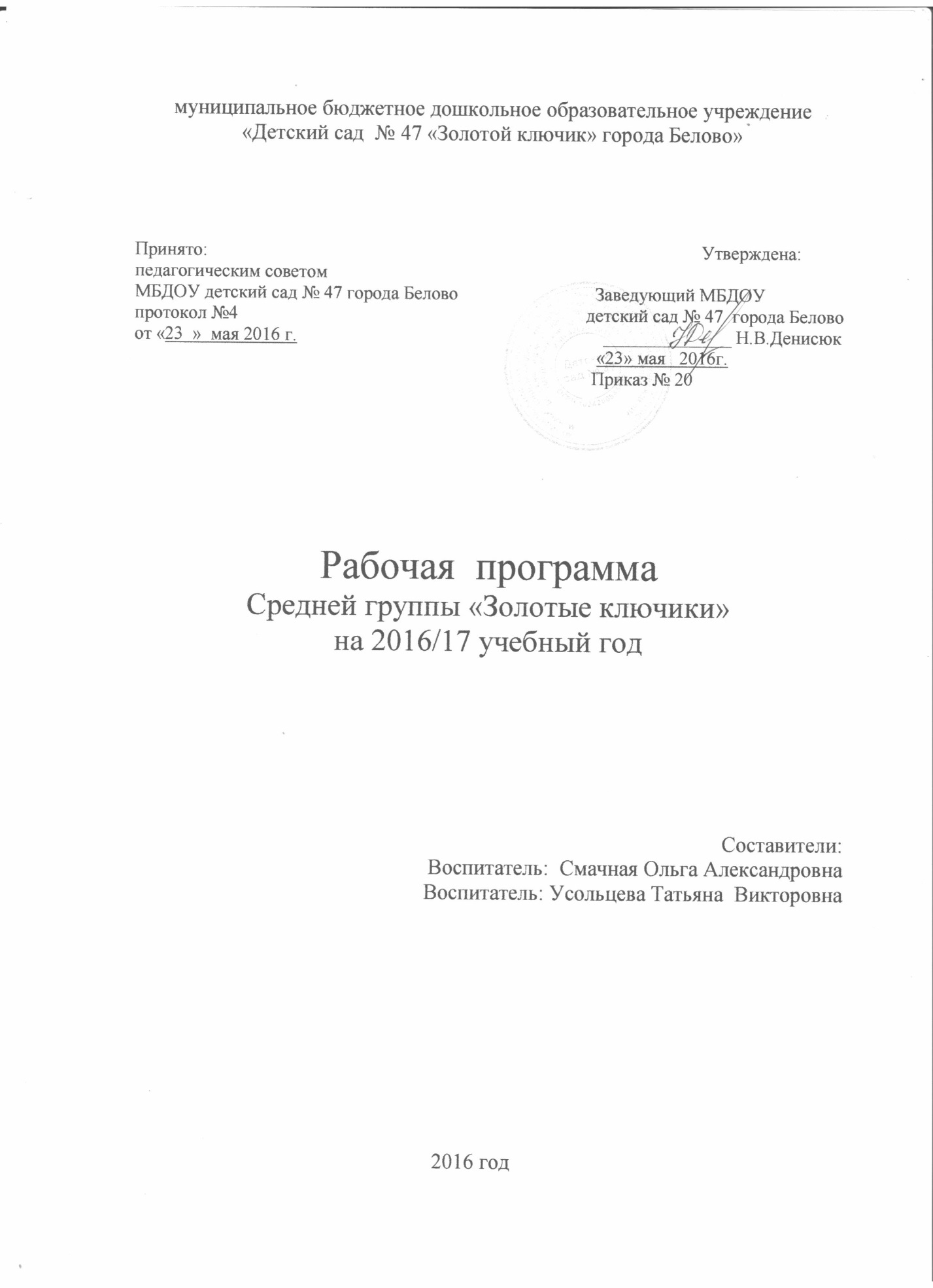 Содержание I. ЦЕЛЕВОЙ РАЗДЕЛ1. Пояснительная записка1.1. Цели и задачи программы……………......................................................61.2. Принципы и подходы к формированию программы…………………...71.3.1. Значимые характеристики………………………………………………81.3.2. Характеристика возрастных особенностей развития детей …………..92. Планируемые результаты  освоения программы 2.1. Планируемые результаты освоения программы  ………………………..112.2. Планируемые результаты освоения программы детьми 4-5 жизни…….113. Часть, формируемая участниками образовательных отношений 3.1. ОО «Физическое развитие»……………………………………………….143.2. ОО «Художественно-эстетическому  развитию»………………………..14II. СОДЕРЖАТЕЛЬНЫЙ РАЗДЕЛ2.Содержание образовательной деятельности  в соответствии с образовательными областями2.2.Образовательная область «Социально-коммуникативное развитие»……152.3. Образовательная область «Познавательное развитие»…………………..18 2.4.Образовательная область «Речевое развитие»…………………………….202.5.Образовательная область «Художественно-эстетическое развитие»……212.6.Образовательная область «Физическое  развитие»………………………243. Формы, способы, методы и средства реализации Программы……………254. Способы и направления поддержки детской инициативы…………………305. Особенности образовательной деятельности разных видов и культурных практик…………………………………………………………………………...316. Особенности взаимодействия с семьями воспитанников………………….347.Часть, формируемая участниками образовательного процесса…………….377.1. Физическое  развитие………………………………………………………397.2. Художественно-эстетическое развитие……………………………………407.3. Система физкультурно-оздоровительной работы………………………..407.3.1. Система закаливающих мероприятий…………………………………..428. Взаимодействие с социумом…………………………………………………469.Годовое комплексно - тематическое планирование…………………………46III. ОРГАНИЗАЦИОННЫЙ РАЗДЕЛ3.1. Описание материально- технического обеспечения Программы………1163.2. Организация режима пребывания детей в ДОУ…………………………1173.3. Расписание образовательной  деятельности……………………………1193.4. Особенности традиционных событий, праздников, мероприятий……..1203.5.Циклограмма совместной и самостоятельной деятельности……………1213.6. Особенности организации развивающей предметно - пространственной среды…………………………………………………………………………….122I Целевой разделПояснительная записка      Рабочая образовательная программа  средней группы «Золотые ключики» разработана в соответствии с основной образовательной программой дошкольного образования МБДОУ  детский сад № 47 города Белово , с учётом  Федерального государственного образовательного стандарта дошкольного образования и  примерной образовательной  программы дошкольного образования «От рождения до школы» , под редакцией Н.Е. Веракса, Т.С. Комаровой, М.А.ВасильевойЦели и задачи программы        Цель рабочей  программы:    Создать для каждого ребёнка в группе  возможностей для развития способностей, условий для широкого взаимодействия с миром, активного практикования в разных видах деятельности, творческой самореализации. Программа направлена на развитие самостоятельности, познавательной и коммуникативной активности, социальной уверенности и ценностных ориентаций, определяющих поведение, деятельность и отношение ребёнка к миру.		Задачи, решение которых необходимо для реализации целей                                                                     (по ФГОС ДО):       1. Охрана и укрепление физического и психического здоровья детей, в том числе их эмоционального  благополучия.       2. Обеспечение равных возможностей для полноценного развития каждого ребёнка в период дошкольного детства независимо от места жительства, пола, нации, социального статуса, психофизиологических  и других особенностей (в том  числе, ограниченных возможностей здоровья).      3. Обеспечение преемственности целей, задач и содержания образования, реализуемых в рамках образовательных  программ дошкольного и начального общего образования.      4. Создание благоприятных условий развития детей в соответствии с их возрастными и индивидуальными  особенностями  и склонностями, развития способностей и творческого потенциала каждого ребёнка как субъекта отношений  с самим собой, другими  детьми, взрослыми и миром.      5. Объединение обучения и воспитания в целостный образовательный процесс на основе духовно – нравственных и социокультурных  ценностей и принятых в обществе правил и норм поведения в интересах человека, семьи, общества.       6. Формирование общей культуры личности детей, в том числе ценностей здорового образа жизни, развитие их социальных, нравственных, эстетических, интеллектуальных, физических качеств, инициативности, самостоятельности и ответственности ребёнка, формирование предпосылок учебной деятельности.         7. Обеспечение вариативности и разнообразия содержания Программы и организационных форм дошкольного образования  с учётом образовательных потребностей, способностей и состояния здоровья детей.      8. Формирование социокультурной среды, соответствующей возрастным, индивидуальным, психологическим и физиологическим особенностям детей.      9. Обеспечение психолого – педагогической поддержки семьи и повышение компетентности родителей (законных представителей) в вопросах развития и образования, охраны и укрепления здоровья детей.         1.2. Принципы и подходы к формированию программы  Программа сформирована на основе требований ФГОС ДО, предъявляемых к структуре образовательной программы дошкольного образования и ее объему.    Программа определяет содержание и организацию образовательной деятельности с детьми  4-5 лет.   Программа обеспечивает развитие личности детей  среднего возраста в различных видах общения и деятельности с учетом их возрастных, индивидуальных психологических и физиологических особенностей.   Программа сформирована, как программа психолого-педагогической поддержки позитивной социализации и индивидуализации, развития личности детей 4 -5 лет  и определяет объем, содержание, организацию образовательной деятельности  и планируемые результаты  освоения воспитанниками основной образовательной программы. В программе учитываются:- индивидуальные потребности ребенка, связанные с его жизненной ситуацией и состоянием здоровья;-  возможности освоения ребенком Программы на разных этапах ее реализации.     Содержание рабочей образовательной программы построено с учётом основных принципов дошкольного образования: - полноценное проживание ребёнком всех этапов детства, обогащение (амплификация) детского развития; - построение образовательной деятельности на основе индивидуальных особенностей каждого ребёнка, при котором сам ребёнок становится активным в выборе содержания своего образования, становится субъектом образования;- содействие и сотрудничество детей и взрослых, признание ребёнка полноценным участником (субъектом) образовательных отношений; - поддержка инициативы детей в различных видах деятельности;- сотрудничество с семьёй; - приобщение детей к социокультурным нормам, традициям семьи, общества и государства; - формирование познавательных интересов и познавательных действий ребёнка в различных видах деятельности; - возрастная адекватность дошкольного образования (соответствие условий, требований, методов возрасту и особенностям развития).     При  выборе  образовательных методик   предпочтение  отдается  развивающим  методикам, способствующим  формированию  познавательной, художественно – эстетической, социальной  сферы  развития.              Образовательная деятельность   с  детьми,  в  основе  которых  доминирует  игровая  деятельность, в  зависимости  от  программного  содержания, проводятся  фронтально, подгруппами, индивидуально. Выполнение  программных  задач  происходит  путем  использования  проектного  метода, проблемного  обучения, интегрированного и  комплексного  обучения. 1.3.1. Значимые характеристикиРежим пребывания воспитанников в группе.    В соответствии с режимом функционирования ДОУ  режим пребывания детей в группе составляет  12- часов (с 07.00 до 19.00 часов). Реализация Программы осуществляется в течение всего времени пребывания детей в ДОУ.Реализация Программы осуществляется на русском языке – государственном языке Российской Федерации, являющемся родным для всех воспитанников детского сада.Формы реализации рабочей образовательной программы.	При  организации форм  реализации рабочей образовательной программы учитывается принцип интеграции образовательных областей (физическое развитие, познавательное и речевое развитие, социально – коммуникативное и художественно – эстетическое) в соответствии с возрастными возможностями и особенностями воспитанников.	Реализация Программы осуществляется в формах, специфических для детей данной возрастной группы, прежде всего в форме игры, познавательной и исследовательской деятельности, при решении проблемных ситуаций, в форме творческой активности, обеспечивающей художественно-эстетическое развитие ребенка. 		Характер взаимодействия взрослых и детей: личностно-развивающий и гуманистический.1.3.2. Характеристика возрастных особенностей развития детей Характеристика особенностей развития детей 4 – 5 летВ игровой деятельности детей среднего дошкольного возраста появляются ролевые взаимодействия. В процессе игры роли могут меняться. Происходит разделение игровых и реальных взаимодействий детей. Значительное развитие получает изобразительная деятельность. Рисунок становиться предметным и детализированным. Совершенствуется техническая сторона изобразительной деятельности. Дети могут рисовать основные геометрические фигуры, вырезать ножницами, наклеивать изображения на бумагу. Усложняется конструирование: постройки могут включать 5-6 деталей. Происходят изменения мелкой и крупной моторики. Развиваются ловкость, координация движений. Усложняются игры с мячом.К концу среднего возраста восприятие детей становится более развитым. Они могут назвать форму, на которую похож тот или иной предмет. Совершенствуется ориентация в пространстве. Возрастает объем памяти. Начинает складываться  произвольное  запоминание:   дети  способны   принять  задачу   на запоминание, помнят поручения взрослых, могут выучить стихотворение. Начинает развиваться образное мышление. Для детей этого возраста особенно характерны известные феномены Ж. Пиаже: сохранение количества, объема и величины. Развивается оригинальность и произвольность воображения. Увеличивается устойчивость внимания. Ребенок может сосредоточиться на деятельности на 15-20 минут.Речь становиться предметом активности детей. Развивается ее грамматическая сторона. Изменяется содержание общения ребенка и взрослого. Ведущим становиться познавательный мотив. Информация, которую ребенок получает в ходе общения, может быть сложной и трудной для его понимания, но она вызывает у него интерес.У детей формируется потребность в уважении со стороны взрослого, для них чрезвычайно важной оказывается его похвала. Появляется повышенная обидчивость на замечания. Повышенная обидчивость представляет собой возрастной феномен. Взаимоотношения со сверстниками характеризуются избирательностью, которая выражается в предпочтении одних детей другим. Появляются постоянные партнеры по играм. В группах начинают выделяться лидеры.Основные достижения возраста связаны с развитием игровой деятельности; появлением ролевых и реальных взаимодействий; с развитием изобразительной деятельности; конструированием по замыслу; совершенствованием восприятия; развитием образного мышления и воображения; развитием памяти, внимания, речи; появлением познавательной мотивации.2. Планируемые результаты освоения программыВся воспитательно – образовательная деятельность  с детьми направлена на достижение целевых ориентиров дошкольного образования, представленных в ФГОС ДО 2.1. Планируемые результаты освоения программы  Планируемые результаты освоения программы конкретизируют требования Стандарта к целевым ориентирам  в обязательной части и части, формируемой участниками образовательных отношений.2.2. 	Планируемые результаты освоения программы детьми 4-5 лет.Умения и навыки  в ОО «Социально- коммуникативное развитие»Ребенок соблюдает правила и преодолевает трудности в дидактических  играх, может объяснить сверстникам правила игры. Принимает роль со сверстниками, соблюдает ролевое поведение, проявляет инициативу в игре, обогащает сюжет. Адекватно воспринимает в театре (кукольном, драматическом) художественный образ.Соблюдает элементарные правила поведения в детском саду, на улице, в транспорте. Знает  и соблюдает элементарные правила поведения в природе ( способы безопасного взаимодействия с растениями и животными, бережного отношения к окружающей природе). Соблюдает элементарные правила дорожного движения, различает и называет специальные виды транспорта, объясняет их назначение, понимает значения сигналов светофора. Узнает и называет некоторые дорожные знаки.Ребенок умеет самостоятельно одеваться, раздеваться, складывает и убирает одежду, приводит ее в порядок. Самостоятельно готовит к занятиям свое рабочее место, убирает материалы по окончании работы. Самостоятельно выполняет обязанности дежурного по столовой.Умения и навыки  в ОО «Познавательное   развитие»Способен преобразовывать постройки в соответствии с заданием взрослого. Сгибает прямоугольный лист пополам, проявляет интерес к поделкам из бумаги. Называет времена года в правильной последовательности. Знает и называет некоторые растения и животных, какую пользу они приносят человеку, соблюдают правила поведения в природе. Ребенок умеет группировать предметы по размеру, цвету, форме, назначению. Сравнивает количество предметов в группах до пяти на основе счета, приложением, наложением. Различает круг, квадрат, треугольник, прямоугольник. Определяет положение предметов в пространстве, умеет двигаться в нужном направлении. Понимает смысл слов: «утро», «вечер», «день», «ночь», определяет части суток.Умения и навыки  в ОО «Художественно-эстетическое е развитие»Ребенок изображает предметы путем создания отчетливых форм, подбора цвета, аккуратного закрашивания, использования разных материалов. Украшает силуэты игрушек элементами некоторых  росписей народно- прикладного творчества. Передает несложный сюжет, объединяя в рисунке несколько предметов. Создает образы разных предметов и игрушек. Использует все многообразие усвоенных приемов лепки. Правильно держит ножницы и умеет резать ими по прямой, по диагонали (квадрат и прямоугольник); вырезать круг из квадрата, овал- из прямоугольника, плавно срезать и закруглять углы. Аккуратно наклеивает изображения предметов, состоящие из нескольких частей. Составляет  узоры из растительных форм и геометрических фигур.Узнает песни по мелодии. Может петь протяжно, четко произносить слова; вместе с другими детьми, начинать и заканчивать пение. Выполняет движения, отвечающие характеру музыки, самостоятельно меняя их в соответствии с двухчастной формой музыкального произведения. Умеет выполнять танцевальные движения: пружинку, подскоки, движение парами по кругу, кружение по одному и в парах. Может выполнять движения с предметами. Умеет играть на металлофоне простейшие мелодии на одном звуке.Умения и навыки  в ОО «Речевое  развитие»Ребенок понимает и употребляет слова- антонимы; умеет образовывать новые слова по аналогии со знакомыми словами. Умеет выделять первый звук в слове. Рассказывает о содержании сюжетной картинки. Может повторить образцы описания игрушки. Может назвать любимую сказку, прочитать наизусть понравившееся стихотворение, считалку. Рассматривает иллюстрированные издания детских книг, проявляет интерес к ним. Драматизирует (инсценирует) небольшие сказки (отрывки из сказок).Умения и навыки  в ОО «Физическое  развитие»Ребенок владеет навыками построения в шеренгу, в колонну по одному, парами, в круг. Ловит мяч с расстояния. Метает мяч разными способами правой и левой руками, отбивает об пол. Ходит на лыжах, поднимается на горку, переступает. Скользит по ледяным дорожкам. Ориентируется в пространстве, находит правую и левую руки.    Ребенок соблюдает элементарные правила гигиены. Обращается за помощью к взрослым в проблемных со здоровьем ситуациях. Соблюдает элементарные правила приема пищи.  3.  Часть, формируемая участниками образовательных отношений.   Данная часть Программы сформирована с учетом образовательных потребностей и интересов детей, имеющимися условиями в ДОУ (наличие плавательного бассейна) и направлена на развитие детей по трем образовательным областям: познавательное, художественно-эстетическое и физическое развитие. 	Часть, формируемая участниками образовательных отношений, расширяет и углубляет содержание указанных образовательных областей обязательной части Программы, раскрывает виды деятельности, методики, формы организации образовательной  работы 3.1.ОО «Физическое развитие» - Формировать правильную осанку.Развивать и совершенствовать двигательные умения и навыки детей, умение творчески использовать их в самостоятельной двигательной деятельности . Закреплять и развивать умение ходить и бегать с согласованными движениями рук и ног. Учить бегать легко, ритмично, энергично отталкиваясь носком.Учить ползать, пролезать, подлезать, перелезать через предметы. Учить перелезать с одного пролета гимнастической стенки на другой (вправо, влево)Учить энергично отталкиваться и правильно приземляться в прыжках на двух ногах на месте и с продвижением вперед, ориентироваться в пространстве. В прыжках в длину и высоту с места учить сочетать отталкивание со взмахом рук, при приземлении сохранять равновесие. Учить прыжкам через короткую скакалку. Закреплять умение принимать правильное исходное положение при метании, отбивать мяч о землю правой и левой рукой, бросать и ловить его кистями рук (не прижимая к груди).Учить кататься на двухколесном велосипеде по прямой, по кругу. Учить детей ходить на лыжах скользящим шагом, выполнять повороты, подниматься на гору. Учить построениям, соблюдению дистанции во время передвижения.Развивать психофизические качества: быстроту, выносливость, гибкость, ловкость и др. Учить выполнять ведущую роль в подвижной игре, осознанно относиться к выполнению правил игры. Во всех формах организации двигательной деятельности развивать у детей организованность, самостоятельность, инициативность, умение поддерживать дружеские взаимоотношения со сверстниками.Подвижные  игры. Продолжать развивать активность детей в играх с мячами, скакалками, обручами и т. д. Развивать  быстроту, силу, ловкость, пространственную ориентировку. Воспитывать самостоятельность и инициативность в организации  знакомых игр. Приучать к выполнению действий по сигналу.3.2.ОО «Художественно-эстетическое развитие» Продолжать развивать у детей интерес к музыке, желание ее слушать, вызывать эмоциональную отзывчивость при восприятии музыкальных произведений. Обогащать музыкальные впечатления, способствовать дальнейшему развитию основ музыкальной культуры.Слушание. Формировать навыки культуры слушания музыки (не отвлекаться, дослушивать произведение до конца). Учить чувствовать характер музыки, узнавать знакомые произведения, высказывать свои впечатления о прослушанном. Учить замечать выразительные средства музыкального произведения: тихо, громко, медленно, быстро. Развивать способность различать звуки по высоте (высокий, низкий в пределах сексты, септимы).Пение.Обучать детей выразительному пению, формировать умение петь протяжно, подвижно, согласованно (в пределах ре — си первой октавы). Развивать умение брать дыхание между короткими музыкальными фразами. Учить петь мелодию чисто, смягчать концы фраз, четко произносить слова, петь выразительно, передавая характер музыки. Учить  петь с инструментальным сопровождением и без него (с помощью воспитателя).Песенное творчество.Учить самостоятельно сочинять мелодию колыбельной песни и отвечать на музыкальные вопросы («Как тебя зовут?», «Что ты хочешь, кошечка?», «Где ты?»). Формировать умение импровизировать мелодии на заданный текст.Музыкально-ритмические движения.Продолжать формировать у детей навык ритмичного движения в соответствии с характером музыки. Учить самостоятельно изменять движения в соответствии с двух- и трехчастной формой музыки. Совершенствовать танцевальные движения: прямой галоп, пружинка, кружение по одному и в парах. Учить детей двигаться в парах по кругу в танцах и хороводах, ставить ногу на носок и на пятку, ритмично хлопать в ладоши, выполнять простейшие перестроения (из круга врассыпную и обратно), подскоки. Продолжать совершенствовать навыки основных движений (ходьба: «торжественная», спокойная, «таинственная»; бег: легкий и стремительный). Развитие танцевально-игрового творчества. Способствовать развитию эмоционально-образного исполнения музыкально-игровых упражнений (кружатся листочки, падают снежинки) и сценок, используя мимику и пантомиму (зайка веселый и грустный, хитрая лисичка, сердитый волк и т. д.). Обучать инсценированною песен и постановке небольших музыкальных спектаклей.Игра на детских музыкальных инструментах.Формировать умение подыгрывать простейшие мелодии на деревянных ложках, погремушках, барабане, металлофоне.II.  СОДЕРЖАТЕЛЬНЫЙ   РАЗДЕЛ2.1. Содержание образовательной деятельности в соответствии с образовательными областями.         Содержание программы выстроено в соответствии с актуальными интересами современных дошкольников и направлено на их взаимодействие с разными сферами культуры: с изобразительным искусством и музыкой, детской литературой и родным языком, миром природы, предметным и социальным миром, игровой, гигиенической, бытовой и двигательной культурой. Такое широкое культурно-образовательное содержание становится основой для развития познавательных и творческих способностей, для удовлетворения индивидуальных склонностей и интересов детей. Содержание Программы  обеспечивает  развитие личности, мотивации и способностей детей в различных видах деятельности и охватывает следующие структурные единицы, представляющие определенные направления развития и образования детей (далее - образовательные области):социально-коммуникативное развитие;познавательное развитие;речевое  развитие;художественно-эстетическое  развитие;физическое  развитие.2.2. Образовательная область «Социально – коммуникативное развитие»Социально-коммуникативное развитие направлено на усвоение норм и ценностей, принятых в обществе, включая моральные и нравственные ценности; развитие общения и взаимодействия ребенка со взрослыми и сверстниками; становление самостоятельности, целенаправленности и саморегуляции собственных действий; развитие социального и эмоционального интеллекта, эмоциональной отзывчивости, сопереживания, формирование готовности к совместной деятельности со сверстниками, формирование уважительного отношения и чувства принадлежности к своей семье и к сообществу детей и взрослых в детском саду; формирование позитивных установок к различным видам труда и творчества; формирование основ безопасного поведения в быту, социуме, природе.Основные направления реализации образовательной области:Развитие игровой деятельности с  целью освоения различных социальных ролей.Трудовое воспитание.Формирование основ безопасного поведения  в быту, социуме, природе.Патриотическое воспитание детей.Содержание  образовательной деятельности средней группыРазвитие игровой деятельности. Способствовать развитию всех компонентов детской игры: обогащению тематики и видов игр, игровых действий, сюжетов, умений устанавливать ролевые отношения, вести ролевой диалог, создавать игровую обстановку.       Формировать умение следовать игровым правилам в дидактических, подвижных, развивающих играх.       Воспитывать доброжелательное отношение между детьми, обогащать способы их игрового взаимодействия. Развитие социальных представлений:Воспитывать доброжелательное отношение и эмоциональную отзывчивость к взрослым и детям.Воспитывать культуру общения со взрослыми и сверстниками.Обогащать социальные представления о людях, о некоторых профессиях, правилах отношений между взрослыми и детьми.Развивать интерес к родному городу и стране.Формирование навыков трудовой  деятельности:Вовлекать детей в простейшие процессы хозяйственно - бытового труда. Развивать умение контролировать качество результатов своего труда.Продолжать рассказывать детям о разных профессиях: врач, продавец, повар, шофер, парикмахер; знакомить с трудом взрослых: воспитатель, помощник воспитателя, музыкальный руководитель, строитель.Воспитывать уважительное  отношение к тем, кто работает (заботится о детях, делает вещи, игрушки,  лечит людей, перевозит грузы и т.д.).Продолжать учить детей самостоятельно одеваться и раздеваться в определенной последовательности Воспитывать опрятность, умение замечать непорядок в одежде и устранять его при небольшой помощи взрослых.Формировать у детей умения, необходимые при дежурстве по столовой: помогать накрывать стол к обеду (раскладывать ложки и вилки, расставлять хлебницы, тарелки, чашки и т. п.).Воспитывать желание участвовать в уходе за растениями и животными в уголке природы и на участке.Формирование  основ безопасности жизнедеятельности:Формировать  представления об основных источниках опасности в быту, на улице, в природе и способах безопасного поведения.		Развивать представления о человеке  и признаках здоровья человека.		Формировать знания о правилах безопасного дорожного движения в качестве пешехода и пассажира транспортного средства.Развивать осознанность и произвольность в выполнении основных правил безопасного поведения в быту, на улице, в природе, в общении с незнакомыми людьми.Методическое обеспечение образовательной области.1. Винникова Г.И. Занятия с детьми: социальное развития.2. «Нравственно-этические беседы и игры с дошкольниками3. Голицина Н.С. Перспективное планирование в детском саду. Старшая группа. Реализация ФГТ в ДОУ. – М. : Издательство «Скрипторий 2003», 20114. Дидактические игры и упражнения/ под.ред. Л.А. Венгера. – М.: Просвещение, 20055. Дыбина О.В. Рукотворный мир: Сценарии игр-занятий для дошкольников. – М.: ТЦ «Сфера», 20006. «Ознакомление дошкольников с социальным миром»- М.:ТЦ Сфера Под. ред. Громова О.Е., Соломатина Г.Н.7. «Занятия по культуре поведения с дошкольниками» С.О. Нколаева8. «Этические беседы с детьми» В.И. Петрова, Т.Д. Стульник.9. «Моя семья» Т.А. Шорыгина10. С.А. Козлова «Я - человек».11. Т.С. Комарова «Трудовое воспитание в детском саду»12. Л.В. Куцакова «Нравственно- трудовое воспитание в детском саду»13. Голицина Н.С. Перспективное планирование в детском саду. Старшая группа. Реализация ФГТ в ДОУ. – М. : Издательство «Скрипторий 2003», 201114.Куцакова Л.В. Дошколята трудятся. – М,: МИОО, 2000 15.«Учим детей трудиться»  М.Д. Маханева.16.Голицина Н.С. Перспективное планирование в детском саду. Старшая группа. Реализация ФГТ в ДОУ. – М. : Издательство «Скрипторий 2003», 201117. «Основы безопасного поведения дошкольников» О.В. Чермашенцева18. «Формирование основ безопасности у дошкольников» К.Ю. Белая19. «ОБЖ» М.А. Фисенко20. «Как обеспечить безопасность дошкольников» К.Ю. Белая21. «Три сигнала светофора» Т.Ф. Саулина. 22. «Правила дорожного движения дошкольникам» С.Н. Черепанова2.3.Образовательная область «Познавательное развитие»	  Содержание образовательной области «Познавательное развитие» направлено на достижение целей развития у детей познавательных интересов и познавательных способностей детей через решение следующих задач:- сенсорное развитие;- развитие познавательно исследовательской деятельности;- формирование элементарных математических представлений;- формирование первичных представлений о малой родине и Отечестве, представлений о социокультурных ценностях народа, об отечественных традициях и праздниках;- формирование первичных представлений о планете Земля как общем доме людей, об особенностях её природы, многообразии стран и народов.Содержание образовательной деятельности средней группыРазвитие сенсорной культуры:     Различие и называние цветов спектра и 2-3 оттенков.     Различение и называние геометрических фигур (круг, квадрат, овал, прямоугольник, треугольник), воссоздание фигур из частей.     Использование сенсорных эталонов для оценки свойств предметов.     Сравнение предметов, выделение отличия и сходства по 2 -3 признакам, освоение группировки ( по цвету, форме , размеру, материалу, вкусу, запаху).      Описание предмета по  3-4 основным признакам.Формирование элементарных математических представлений	Использование эталонов с целью определения свойств и предметов (форма, длина, ширина, высота, толщина).      Сравнение предметов по пространственному расположению (слева - справа), впереди (сзади), определение местонахождения объекта в ряду (второй, третий…)      Определение последовательности событий во времени (что сначала, что потом) по картинкам и простым моделям. Освоение умений пользоваться схематическим изображением действий, свойств, придумывать новые знаки – символы.   	Освоение практического деления целого на части, соизмерения величин с помощью предметов – заместителей.     Понимание и использование числа как показателя количества, итога счёта, освоение способов восприятия различных совокупностей (звуков, событий, предметов), сравнения их по количеству, деления на подгруппы, воспроизведения групп предметов по количеству, деления на подгруппы, воспроизведения групп предметов по количеству и числу, счёта и называния чисел по порядку до 5-6.      Формирование целостной картины мира. Овладение умениями сравнивать людей разного возраста  и пола, видеть особенности внешности, одежды.      Освоение разнообразия профессиональных занятий взрослых, развитие умений узнавать и называть людей отдельных профессий, их профессиональные действия, некоторые инструменты, необходимые в профессии.       Проявление интереса к общению со сверстниками. Освоение представлений о некоторых особенностях мальчиков и девочек, их именах, любимых занятиях, игрушках, взаимоотношениях друг с другом.       Освоение представлений о себе – своего полного имени, фамилии, возраста, пола. Осознание некоторых своих умений, знаний, возможностей, желаний.      Проявление интереса к особенностям своего организма, заботы о нём.     Знакомство с новыми представителями животного и растительного мира.     Выделение разнообразия явлений природы, растений и животных.     Распознавание свойств и качеств природных материалов, выделение признаков отличия и единичных  признаков сходства.     Определение назначения основных органов и частей растений, животных, человека в наблюдении и экспериментировании.     Накопление фактов о жизни животных и растений  в разных средах обитания, установление связей.     Установление изменений во внешнем виде в разных стадиях роста и развития.     Различение животных по существенному признаку, растений по местам произрастания и обитания.Методическое обеспечение образовательной области.2.4. Образовательная область «Речевое развитие».Содержание образовательной области «Речевое развитие» направлено на достижение целей овладения конструктивными способами и средствами взаимодействия с окружающими людьми через решение следующих задач:- развитие свободного общения со взрослыми и детьми;- развитие всех компонентов устной речи детей (лексической стороны, грамматического строя речи, произносительной  стороны  речи;  связной речи - диалогической и монологической форм) в различных формах и видах детской деятельности;- практическое овладение воспитанниками нормами речи.Основные направления работы по речевому  развитию детей.     - Развитие словаря - Воспитание звуковой культуры речи. - Формирование грамматического строя речи. - Развитие связной речи - Формирование элементарного осознания явлений языка и речи.   - Воспитание любви и интереса к художественному слову.Содержание образовательной деятельностиРазвитие инициативности и самостоятельности в общении со взрослыми и сверстниками при решении бытовых и игровых задач (желание задавать вопросы, рассказывать о событиях, начинать разговор, приглашать к деятельности).Формирование желания и умения отгадывать и сочинять описательные загадки о предметах.Освоение элементарных правил  речевого этикета: не перебивать взрослого, вежливо обращаться к нему.Формирование умения ориентироваться на ролевые высказывания партнеров, поддерживать  их в процессе игрового общения, при разрешении конфликтов.Использование в речи слов - участия, эмоционального сочувствия, сострадания для поддержания сотрудничества со сверстниками и взрослыми; передавать с помощью образных средств языка эмоциональные состояния людей и животных.Посредством общения со взрослыми и сверстниками узнавать новую информацию, выражать просьбу, жалобу, высказывать желания, избегать и разрешать конфликты.Формирование умения рассказывать о впечатлениях и событиях из личного опыта, содержании сюжетной картины, знакомой игрушке, предмете,  последовательности и необходимости выполнения культурно-гигиенических навыков: одевания на прогулку, приема пищи и пользовании столовыми приборами, пользовании предметами личной гигиены (расчески, зубной щетки, носового платка, полотенца), пользе  процедуры закаливания.Освоение умений:- самостоятельно пересказывать небольшие литературные произведения в форме игры-драматизации, показа настольного театра;- задавать вопросы причинно-следственного характера (почему? зачем?) по прочитанному произведению;- использовать в речи сложноподчиненные предложения; выразительно читать стихи, используя средства интонационной  речевой выразительности (силу голоса, интонацию, ритм и темп речи), передавая свое отношение к героям и событиям;- чисто произносить звуки родного языка, воспроизводить фонетический и морфологический рисунок слова, дифференцировать на слух гласные и согласные звуки;     Обогащение словаря  детей посредством знакомства  со свойствами и качествами объектов, предметов и материалов и выполнения обследовательских действий.     Обеспечение развития умений художественно – речевой деятельности на основе литературных текстов:  пересказывать сказки и рассказы, выразительно рассказывать наизусть потешки и прибаутки, стихи и поэтические сказки, придумывать рифмы, короткие описательные загадки, участвовать в литературных играх со звукоподражанием, рифмами и словами на основе художественного теста.Методическое обеспечение образовательной области2.5.Образовательная область «Художественно-эстетическое развитие»Содержание образовательной области «Художественно-эстетическое развитие» направлено на достижение целей формирования интереса к эстетической стороне окружающей действительности, удовлетворение потребности детей в самовыражении через решение следующих задач:- развитие продуктивной деятельности детей (рисование, лепка, аппликация, художественный труд);- развитие детского творчества;- приобщение к изобразительному искусству;- развитие детского конструирования;	  - развитие музыкально художественной деятельности;	  - приобщение к музыкальному искусству.Содержание образовательной деятельности.Рисование.Развитие умений правильно располагать изображение на листе бумаги, выделять главное цветом, размером, расположением на листе; создавать отчётливо основные формы, составлять изображение из нескольких частей, передавать характерные движения и некоторые детали, соотносить предметы по величине.       Развитие умения отбирать  изобразительные материалы и инструменты, способы изображения в соответствии с создаваемым образом.Использовать правильные формообразующие движения для создания изображения. Умения правильно удерживать инструменты; сохранение правильной позы при рисовании. Учить штриховать, работать щетинной кистью, сочетать некоторые материалы. Аккуратно пользоваться материалами.     Учить подбирать цвет, соответствующий изображаемому предмету; использовать разнообразные цвета; применять цвет как средство выразительности, характера образа. Составлять новый цветовой тон на палитре, накладывать одну краску на другую.Аппликация.  Освоение  доступных способов и приёмов вырезания и обрывной аппликации; из полос и вырезанных форм составления изображения разных предметов. Умения правильно использовать ножницы, аккуратно вырезать и наклеивать детали; умения использовать изобразительные материалы для создания выразительного образа.Лепка. Развитие умения лепить из различных материалов: глины, пластилина, снега, песка. Знакомство с конструктивным и комбинированным способом создания изображения. Освоение некоторых приёмов лепки: оттягивание из целого куска, прищипывание и т.д.Формировать умения анализировать объект, выделять основные части и детали, составляющие сооружение. Создание вариантов знакомых сооружений из готовых геометрических форм и тематического конструктора, деталей разного размера. Умения выполнять простые постройки. Освоение способов замещения форм, придания им устойчивости, прочности.Освоение обобщённых способов складывания  различных поделок: складывание квадрата, приклеивание к основной форме деталей.Развивать умения видеть образ в природном материала, составлять образ из частей, использовать для закрепления частей клей, пластилин. Составление простых коллажей из готовых элементов, изготовление несложных сувениров в технике коллажа.                                      Музыкальное развитие.Воспитание  слушательской культуры, развитие  умения понимать и интерпретировать выразительные средства музыки.Развитие музыкального  слуха – интонационного, мелодического, ладового, способствовать освоению элементарной музыкальной грамоты. Развитие у дошкольников музыкального слуха и голоса, способствовать приобретению ими певческих навыков.Способствовать освоению детьми игры на музыкальных инструментахМетодическое обеспечение образовательной области.2.6.Образовательная область «Физическое развитие»    Содержание образовательной области «Физическое развитие»  направлено на достижение целей формирования у детей интереса и ценностного отношения к занятиям физической культурой, гармоничное физическое развитие через решение следующих специфических задач:– развитие физических качеств (скоростных, силовых, гибкости, выносливости и координации);– накопление и обогащение двигательного опыта детей (овладение основными движениями);– формирование у воспитанников  потребности в двигательной активности и физическом совершенствовании;- формирование начальных представлений о некоторых видах спорта, овладение подвижными играми с правилами;- становление ценностей здорового образа жизни, овладение его элементарными нормами и правилами.Содержание образовательной деятельности.Содействовать гармоничному физическому развитию детей.       Способствовать становлению и обогащению двигательного опыта:        -уверенному и активному выполнению основных элементов техники, общеразвивающих упражнений, основных движений, спортивных упражнений;      - соблюдению и контролю правил  в подвижных играх;      - самостоятельному проведению подвижных игр и упражнений;      - умению ориентироваться в пространстве;      - развитию умений оценивать движения сверстников и замечать их ошибки.  Целенаправленно развивать быстроту, координацию, скоростно – силовые качества, общую выносливость, гибкость,  силу.   Формировать потребность в двигательной активности, интерес к физическим упражнениям.   Развивать представления о человеке, об особенностях здоровья и условиях его сохранения: режим, закаливание, физкультура и пр.  Способствовать сохранению и укреплению физического и психического здоровья детей: закаливание, участие в физкультурных праздниках и досугах, утренней гимнастике, подвижных играх на свежем воздухе, соблюдению двигательного режима.Методы физического развития.  Наглядный:- наглядно – зрительные приёмы (показ физических упражнений, использование наглядных пособий, имитация, зрительные ориентиры);- наглядно – слуховые приёмы (музыка, песни);-тактильно - мышечные приёмы (непосредственная помощь воспитателя).Словесный:- объяснения, пояснения, указания;- подача команд, сигналов;- вопросы к детям;- образный сюжетный рассказ, беседа;- словесная инструкция.Практический:- повторение упражнений без изменений и с изменениями;- проведение упражнений в игровой форме;- проведение упражнений в соревновательной форме.Методическое обеспечение образовательной областиФизкультурно-оздоровительная работа. Комплексное планирование по программе под редакцией М. А. Васильевой. 1.Физкультурно-оздоровительная работа: комплексное планирование по программе под ред. М.А Васильевой, В.В. Гербовой, Т.С. Комаровой. Младший, средний, старший дошкольный возраст/ авт. – сост. О.В. Музыка. – Волгоград: Учитель, 2010.В.Г. Фролов  «Физкультурные занятия, игры и упражнения на прогулке»«Азбука физкультминуток для дошкольников» В.И. Ковалько Пензулаева Л.И. Оздоровительная гимнастика 3-7 лет.-М.: Гуманит, изд.центр Владос,2001Пензулаева Л.И., Физкультурные занятия с детьми 3-4 лет, М.: Просвещение,1983Кудрявцев В.Т., Егоров Б.Б., Развивающая педагогика оздоровления. – М.: ЛИНКИ – ПРЕСС,2000 Е.Ю.Александрова «Оздоровительная работа в дошкольных образовательных учреждениях по программе «Остров здоровья».-Волгоград: Учитель, 20063. Формы, способы, методы и средства реализации Программы.Решение программных задач осуществляется в разных формах:- специально  организованной образовательной деятельности,      - образовательной деятельности, осуществляемой в режимных моментах;- в самостоятельной деятельности детей. В качестве адекватных форм и методов работы с детьми используются: игровая, включая сюжетно-ролевую игру, игру с правилами и другие виды игры, коммуникативная (общение и взаимодействие со взрослыми и сверстниками), познавательно-исследовательская (исследования объектов окружающего мира и экспериментирования с ними), восприятие художественной литературы и фольклора, самообслуживание и элементарный бытовой труд (в помещении и на улице), конструирование из разного материала, включая конструкторы, модули, бумагу, природный и иной материал, изобразительная (рисование, лепка, аппликация),музыкальная (восприятие и понимание смысла музыкальных произведений, пение, музыкально-ритмические движения, игры на детских музыкальных инструментах);двигательная (овладение основными движениями) формы активности 4. Способы и направления поддержки детской инициативы.Детская  инициатива проявляется в свободной самостоятельной деятельности детей по выбору и интересам. Возможность играть, рисовать, конструировать, сочинять и т.д. в соответствии с собственными интересами является важнейшим источником эмоционального благополучия ребёнка в детском саду. Самостоятельная деятельность детей протекает в основном  в утренний отрезок времени и во второй половине дня.Все виды деятельности детей осуществляются в форме самостоятельной инициативной деятельности:- самостоятельные сюжетно – ролевые, режиссёрские и театрализованные игры;- развивающие и логические игры;- музыкальные игры и импровизации;- речевые игры, игры с буквами, звуками и слогами;- самостоятельная деятельность в различных уголках группы по выбору детей;- самостоятельные опыты и эксперименты и др.В развитии детской инициативы и  самостоятельности соблюдаются ряд требований:- развивать активный интерес детей к окружающему миру, стремление к получению новых знаний и умений;- создавать разнообразные условия  и ситуации, побуждающие детей к активному применению знаний, умений, способов деятельности в личном опыте;- постоянно расширять область задач, которые дети решают самостоятельно. Постепенно выдвигать перед детьми более сложные задачи, требующие сообразительности, творчества, поиска новых подходов, поощрять детскую инициативу;- тренировать волю детей, поддерживать желание преодолевать трудности, доводить начатое до конца;- ориентировать дошкольников на получение хорошего результата.Ребёнок данного возраста отличается высокой активностью и повышенным интересом  к окружающему миру. В средней группе №1 специально насыщается жизнь детей проблемными практическими и познавательными ситуациями, в которых детям необходимо применить освоенные приёмы. Для того, что бы поддержать детскую познавательную активность воспитатель проявляет доброжелательное, заинтересованное отношение к многочисленным детским вопросам и проблемам.      В свободной деятельности дети по желанию выбирают интересные занятия в организованных в  группе центрах активности. Постоянно создаются ситуации общения для пробуждения эмоциональной отзывчивости детей, направляет её на сочувствие сверстникам, элементарную  взаимопомощь.      Много внимания уделяется развитию творческих способностей детей – в игре, в изобразительной, музыкальной, театрализованной деятельности.       В группе активно развивается детская самостоятельность. Деятельность воспитателя направляется на развитие целенаправленности действий, на умение детей устанавливать связь между целью деятельности  и её результатом, на умение находить и справлять ошибки.        В режимных процессах, в свободной детской деятельности создаются дополнительно развивающие проблемно – игровые ситуации, побуждающие дошкольников применить имеющийся опыт, проявить инициативу, активность для самостоятельного решения возникшей задачи.  5. Особенности образовательной деятельности разных видов и культурных практик.Развитие ребёнка в образовательном процессе средней группы №1 осуществляется целостно в процессе всей его жизнедеятельности.        Основной формой организации образовательного процесса является образовательная ситуация, т.е.  такая форма совместной деятельности педагога и детей, которая планируется и целенаправленно организуется педагогом с целью решения определённых задач развития, воспитания и обучения.Особенностью такого рода организованной  образовательной деятельности является обязательное  получение образовательного результата (рассказа, рисунка, поделки, нового знания или переживания и т.п.)     Главными задачами образовательных ситуаций  является формирование у детей новых умений  в разных видах деятельности и представлений, обобщение знаний по теме, развитие способности рассуждать и делать выводы.   В процессе непосредственно  организованной образовательной деятельности создаются разнообразные образовательные ситуации, побуждающие детей применять свои знания и умения, активно искать новые пути решения возникшей в ситуации задачи, проявлять эмоциональную отзывчивость и творчество. Организованные образовательные ситуации ставят детей перед необходимостью понять, принять и разрешить поставленную задачу. Активно используются игровые приёмы, разнообразные вида наглядности. Участие в решении образовательных ситуаций подготавливает детей к школьному обучению.      Образовательные ситуации включаются и в образовательную деятельность в режимных моментах. Они направлены на закрепление имеющихся у детей знаний и умений, их применение в новых условиях, проявление ребёнком активности, самостоятельности и творчества. Создание образовательных ситуаций помогает воспитателю  развить детскую инициативу, через постановку  перед детьми проблемы, требующей самостоятельного решения, через привлечение внимания детей к материалам для экспериментирования, для продуктивного творчества. Образовательная деятельность основана на организации педагогом видов деятельности, заданных ФГОС ДО.  Игровая деятельность является ведущей деятельностью ребёнка дошкольного возраста. В организованной образовательной деятельности она выступает как основа для интеграции всех других видов деятельности. Игровая деятельность представлена в образовательном процессе в разнообразных формах – это дидактические , развивающие, подвижные игры, игры – путешествия, игровые проблемные ситуации, инсценировки, игры – этюды и т.д.     При этом обогащение игрового опыта творческих игр детей тесно связано  с содержанием непосредственно  организованной образовательной деятельности.Организация сюжетно – ролевых, режиссёрских, театрализованных игр, драматизаций осуществляется преимущественно в  утренний отрезок времени и во второй половине дня.  Коммуникативная деятельность занимает отдельное место в сетке непосредственно организованной образовательной деятельности, но при этом включается во все виды детской деятельности.   Познавательно – исследовательская деятельность включает в себя широкое познание детьми объектов живой и неживой природы, предметного и социального мира, освоение средств и форм познания.    Восприятие художественной литературы и фольклора организуется как процесс слушания детьми произведений литературы, направленный на развитие читательских интересов детей, развитие способности восприятия литературного текста и общения по поводу прочитанного. Чтение организуется воспитателем как непосредственно чтение (или рассказывание) вслух, и как прослушивание аудиозаписи.       Конструирование и изобразительная деятельность детей представлена разными видами художественно – творческой деятельности.  Художественное восприятие произведений искусства обогащает личный опыт дошкольника, обеспечивает интеграцию между познавательно – исследовательской, коммуникативной и продуктивной видами деятельности.     Музыкальная деятельность организуется в процессе музыкальных занятий, которые проводятся музыкальным руководителем в музыкальном зале.Двигательная деятельность организуется в процессе занятий физической культурой, проведение которых соответствует  действующим требованиям СанПиН. В образовательной деятельности, осуществляемой в ходе режимных моментов  создаются, по мере необходимости, дополнительно развивающие проблемно – игровые  и  практические ситуации, побуждающие детей применить имеющийся опыт, проявить инициативу, активность для самостоятельного решения возникшей задачи.      Образовательная деятельность в режимных моментах   включает в себя: наблюдения, индивидуальные игры и игры с небольшими подгруппами детей (дидактические, развивающие, сюжетные, музыкальные, подвижные  и пр.), создание практических, игровых, проблемных ситуаций и ситуаций общения, трудовые поручения, беседы и разговоры с детьми по интересам, рассматривание картинок, иллюстраций, просмотр видеоматериалов разнообразного содержания, индивидуальную работу  с детьми в соответствии  с задачами разных образовательных областей, двигательную деятельность различной активности, работу по воспитанию культурно – гигиенических навыков и культуры здоровья, экспериментирование, свободное общение воспитателя с детьми.Культурные практики.Во второй половине дня организуются  разнообразные культурные практики, ориентированные на проявление детьми самостоятельности и творчества в разных видах деятельности.       В культурных практиках создаётся атмосфера свободы выбора, творческого обмена и самовыражения, сотрудничества взрослого и детей.  Организация культурных практик носит преимущественно подгрупповой характер.Совместная  игра воспитателя  и детей, направлена на обогащение содержания творческих игр, освоение детьми игровых умений, необходимых для организации самостоятельной игры. Ситуации общения и накопления положительного социально- эмоционального опыта носят проблемный  характер и заключают в себе жизненную проблему близкую детям, в разрешении которой они принимают непосредственное участие. Творческая деятельность, предполагает  использование и применение детьми знаний и умений по  художественному творчеству, организацию восприятия музыкальных  и литературных произведений  и  свободное общение воспитателя и детей на литературном, художественном или музыкальном материале.Система игр и заданий. Сюда относятся развивающие игры, логические упражнения, занимательные задачи.Досуги и развлечения.    Коллективная и индивидуальная  трудовая деятельность.6. Особенности взаимодействия с семьями воспитанников.Реализация программы  в полной мере возможна лишь при условии тесного взаимодействия с семьей. Совместные мероприятия способствуют  установлению доверительных отношений с родителями, что оказывает положительное влияние на состояние педагогического процесса.      Цель работы – сделать родителей активными участниками педагогического процесса, оказав им помощь в реализации ответственности за воспитание и обучение детей.      Задачи взаимодействия   с семьями: Познакомить родителей с особенностями развития ребенка пятого года жизни, приоритетными задачами его физического и психического развития. Поддерживать интерес родителей к развитию собственного ребенка, умения оценить особенности его социального, познавательного развития, видеть его индивидуальность. Ориентировать родителей на совместное с педагогом приобщение ребенка к здоровому образу жизни, развитие умений выполнять правила безопасного поведения дома, на улице, на природе. Побуждать родителей развивать доброжелательные отношения ребенка к взрослым и сверстникам, заботу, внимание, эмоциональную отзывчивость по отношению к близким, культуру поведения и общения. Показать родителям возможности речевого развития ребенка в семье (игры, темы разговоров, детских рассказов), развития умения сравнивать, группировать, развития его кругозора. Включать родителей в игровое общение с ребенком, помочь им построить партнерские отношения с ребенком в игре, создать игровую среду для дошкольника дома. Помочь родителям развивать детское воображение и творчество в игровой, речевой, художественной деятельности. Совместно с родителями развивать положительное отношение ребенка к себе, уверенность в своих силах , стремление к самостоятельности.Основные формы  взаимодействия с семьей:знакомство с семьей (встречи-знакомства, анкетирование родителей);информирование о ходе образовательного процесса (индивидуальные и групповые консультации, родительские собрания, оформление информационных стендов, организация выставок детского творчества, приглашение родителей на детские концерты и праздники, создание памяток, сайт ДОУ);образование родителей (организация лекций, семинаров, мастер- классов, тренингов, создание библиотечки для родителей в группах);совместная деятельность (привлечение родителей к участию в прогулках, конкурсах, субботниках, в детской исследовательской и проектной деятельности).Сентябрь1.Консультации:- «Как отвечать на детские вопросы»?- «Игра – важный фактор в воспитании и обучении детей»2.Беседы:- «Уроки фантазии для детей» (поделки из природного материала)-«Труд детей осенью»3.Папки-расскладки:- «Здравствуй, осень!»- «Ознакомление детей с природой»Октябрь1.Консультации:- «Отношение детей к старшим в семье»- «Учим детей культуре поведения в общественных местах»2.Беседы:- «Роль природы в нравственном воспитании детей»- «Знакомим детей с лекарственными травами»3.День семьи:- «Всех пап, всех мам приглашаем в гости к нам»4.Папки-расскладки:- «Советы родителям об осенних играх»- «О пожарной безопасности»5.Совместное творчество родителей и детей на тему «Дары Осени».6.Осенний утренникНоябрьКонсультации:- «Как вырастить ребенка здоровым?»- «Посеешь привычку – пожнешь характер»2.Беседы:- «Как формировать у детей элементарные представления о доброте, взаимопомощи, дружбе»- «Приучайте детей правильно общаться с животными»3.Папки-раскладки:- «Познавательное развитие детей»- «Обучение ребенка личной гигиене»4.Конкурс «Мамины руки не знают скуки»Декабрь1.Консультации:- « О математических играх, развивающих логическое развитие детей»2.Беседы:- «Здоровье детей зимой»3.Папка-раскладка:- Развитие речи. Лексические темы: Зима. Зимние месяцы.4. Акция«Поможем зимующим птицам нашего края!» (изготовление кормушек)5.Совместное творчество с детьми  «Вместо елочки букет»6.Новогодний утренник.Январь1.Консультации: -«Игры, которые можно провести дома»-« Ребенок и книга»2.Папка-раскладка-«Уроки общения. Идем в гости»-«Вырезаем снежинки»Февраль1. Консультации:- «Учите детей общаться»- «Поощрение и наказание» (Воспитание без ошибок)2.Беседы:- «Воспитательная роль дедушек и отцов»- «Эмоциональное благополучие в семье ребенка»3.Папки-раскладки:- «Театр в жизни детей» (советы родителям, фотовыставка)- «Растим защитников Отечества» (советы родителям)Март1.Консультации:- «Воспитание послушания у детей»- «Растим юных помощников»1. Беседы:- «Наблюдения в природе вместе с детьми»Б) «Как обращается с книгой ваш ребёнок»3. Папки-раскладки:- «С праздником 8 марта»- «Пришла весна» (советы родителям)4. Участие родителей в празднике, посвящённом Дню 8 марта.Апрель1.Консультации:- «Сюжетно-ролевая игра»- «Детский уголок дома»2.Беседы:- «Хорошо и плохо» (азбука нравственности)- «Развитие речи детей 4-5 лет»3.Папки-раскладки:- «Игровая деятельность детей»- «Учимся беречь природу»- «Как развивать речь детей 5 года жизни»4. Субботник(уборка мусора, посадка деревьев, разбивка цветников)Май1.Родительское собрание:«Итоги воспитания и обучения детей за год»2..Консультации:- «Значение общения детей для их развития»- «Воспитание любви к природе»3.Беседы:- «Как надо учить ребёнка культуре общения»4.Папки-раскладки:- «Познаём окружающий мир»- «Нравственное воспитание детей»5. Акция: «9 мая – День Победы»(оформление фотоколлажа «Мои предки в годы ВОВ).7. Часть, формируемая участниками образовательных отношений.Данная часть программы составлена с учётом образовательных потребностей, интересов и мотивов детей, членов их семей  и включает в себя следующие направления:физическое развитие  художественно-эстетическое развитие (выявление и развитие индивидуальных творческих способностей каждого ребенка)Решая задачи, мы строим свою работу в соответствии c особенностями детей, учитывая следующие принципы:- «позитивный центризм» (отбор знаний, наиболее актуальных для ребенка данного возраста);- непрерывность и преемственность педагогического процесса;- дифференцированный подход к каждому ребенку, максимальный учет его психологических особенностей, возможностей и интересов;- рациональное сочетание разных видов деятельности, адекватный возрасту баланс интеллектуальных, эмоциональных и двигательных нагрузок;- деятельностный подход;- развивающий характер обучения, основанный на детской активности.Мотивация и активизация познавательной деятельности детей, повышение эмоциональной активности  осуществляется через применение следующих методов:- элементарный анализ (установление причинно-следственных связей);- экспериментирование и опыты;- придумывание сказок, рассказов;- сюрпризные моменты;- элементы творчества и новизны;- игровые и воображаемые ситуации;- решение логических задач;- метод моделирования и конструирования.Используются следующие методы обучения и развития творчества:- эмоциональная насыщенность окружения;- исследование предметов живой и неживой природы;- прогнозирование (умение рассматривать предметы и явления в движении – прошлое, настоящее и будущее);- игровые приемы;- проблемные ситуации и задачи;- неясные знания (догадки);- предположения (гипотезы).Примерная интеграция в воспитательно-образовательном процессеМетодическое обеспечение.7.1. Система физкультурно – оздоровительной работы.7.3.1. Система закаливающих мероприятийСистема закаливающих мероприятий.При организации закаливания учитываются следующие требования:- возрастные и индивидуальные особенности состояния здоровья и развития, степени тренированности организма ребенка;-  позитивный эмоциональный настрой;- использование в комплексе природных факторов и закаливающих процедур;-соблюдение постепенности в увеличении силы воздействия различных факторов и  непрерывность мероприятий;- разные участки тела: различаться и чередоваться как по силе, так и длительности; соблюдение методики выбранного вида закаливания.                   8.Взаимодействие с социумомВзаимодействие  ДОУ  с  другими  учреждениямиДОУ   взаимодействует  с другими  учреждениями по  направлениям:ДДО – организация работы  в разных  образовательных  областях, развитие и воспитание   детей  дошкольного  возраста, внедрение инноваций, экспериментальной  деятельности, новых  технологий  и пр.ООШ № 4  - преемственность  в  работе школы  и детского  сада;Другие  дошкольные  учреждения – обмен  опытом  в  разных  направлениях  работы: методической, оздоровительной, образовательных  областей;Детская  поликлиника  № 2 -  оздоровление  детей;9.Годовое комплексно - тематическое планированиеПримерное годовое комплексно-тематическое планирование средней группы №1     Перспективное планирование по коммуникации   ОктябрьНоябрьДекабрьЯнварьФевральМартАпрельМайПланирование деятельности по развитию игры.Перспективное планирование.Перспективное планирование по конструированию.Перспективное планирование по лепкеПерспективное планирование по аппликацииСентябрь.Октябрь.Ноябрь.Декабрь.Январь.Февраль.Март.Апрель.МайIII.  ОРГАНИЗАЦИОННЫЙ РАЗДЕЛ3.1.Описание материально-технического  обеспечения  ПрограммыВ дошкольном учреждении созданы все условия для разностороннего развития детей.Группа имеет необходимую материально-техническую базу и предметно-развивающую среду для создания комфортных условий и гармоничного развития детей.Для полноценного физического развития, охраны и укрепления здоровья детей в группе имеется центр двигательной активности. Материалы и оборудование для двигательной активности включают оборудование для ходьбы, бега и равновесия, для прыжков, катания, бросания и ловли, для ползания и лазания, для общеразвивающих упражнений. В здании детского сада расположен: спортивный зал, кабинет для медицинского осмотра, имеется физкультурная площадка на территории ДОУ.Для художественно-эстетического развития функционирует музыкальный зал, а в группе имеется центр творчества и конструирования.Для познавательного развития в группе имеется центр опытно-экспериментальной деятельности, дидактических и развивающих игр, центр книги.     Для социально-коммуникативного развития – игровое оборудование в группе и на участке, центр сюжетной игры, центр трудовой деятельности детей, центр по обучению детей ПДД; в здании детского сада оборудован кабинет психолога.        В группе имеется игровой материал для познавательного развития детей среднего возраста, музыкального развития, для продуктивной и творческой деятельности, для сюжетно-ролевых игр; игрушки и оборудование для игр во время прогулок; оборудование для физического, речевого, интеллектуального развития; игры, способствующие развитию у детей психических процессов. Созданы условия для совместной и индивидуальной активности детей.Имеются учебно-наглядные пособия: серии сюжетных картинок, плакаты, дидактические игры по различным направлениям развития детей среднего возраста.3.2.Организация режима пребывания детей в группе.Режим пребывания детей в группе в соответствии с режимом работы ДОУ :  12-ти часовой с 07.00 до 19.00                                  с понедельника по пятницу.Непременным условием здорового образа жизни и успешного развития детей является правильный режим. Режим дня в средней группе3.3.Расписание образовательной деятельности.Максимально допустимый объем образовательной деятельности3.4. Особенности традиционных событий, праздников, мероприятийТрадиционные праздники:Сентябрь  «Праздник зонтика»Октябрь  Осенний праздник Ноябрь  «В гостях у сказки»Декабрь «Приключение у новогодней елки»Январь  «Здравствуй, зимушка-зима»Февраль «Будем солдатами»Март «Каждый по- своему маму поздравит»Апрель «Теремок»Май «Бом-бом-бом, открывается альбом»Традиционные мероприятия:Дни открытых дверей.Работа  семейного клуба «Вместе с мамой в детский сад»Выставки совместных работ и поделок  ( «Мамины руки не знают скуки» «Дары осени», «Вместо ёлки  букет», «Дорога глазами детей»).Посиделки  и чаепития.Субботники.Совместные экскурсии  и спортивные мероприятияРеализация проектов3.5.Циклограмма совместной и самостоятельной деятельности 3.6.Особенности организации развивающей предметно - пространственной средыЛ.А.Парамонова. Развивающие занятие с детьми 2-3 лет. Г.Я. Затулина. Конспекты занятий по развитию речиО.П.Власенко. Комплексные  занятияСоломенникова О.А. Занятия по формированию элементарных экологических представлений в первой младшей группе детского сада.О.Ф. Горбатенко «Комплексные занятия с детьми среднего и старшего возраста»А.А. Вахрушев. «Здравствуй, мир!»И.Ф. Мулько «Социально-нравственное воспитание детей Л.Л. Мосалова  «Я и мир». Л.А. Кондрыкинская «С чего начинается Родина» Т.Н Вострухина , Л.А. Кондрыкинская «Знакомим с окружающим миром детей 5-7 лет».Е.А. Алябьева  «Нравственно-этические беседы и игры с дошкольниками»В.Н. Волчкова, Н.В. Степанова. Конспекты занятий в старшей группе детского сада. Познавательное развитие.  – Воронеж: ТЦ «Учитель», 2004 Вахрушев А.А. , Кочемасова Е.Е., Акимова Ю.А., Белова И.К. Здравствуй, мир! Окружающий мир для дошкольников. – М.: Баласс, 2006Мосалова Л.Л. Я и мир: конспекты занятий по социально-нравственному воспитанию детей дошкольного возраста. – СПб: «Детство-Пресс», 2010Т.Н. Вострухина, Л.А. Кондрыкинская. Знакомим с окружающим миром детей 5-7 лет. М.: ТЦ Сфера, 2010Минкевич Л. В. Математика в детском саду. Старшая группа – М.: Изд-во «Скрипторий 2003», 2010Тарловская Н.Ф. , Топоркова Л.А. Обучение детей дошкольного возраста конструированию и ручному труду. –М.: Владос, 2001Куцакова Л.В Конструирование и художественный труд в детском саду: конспекты занятий. – М.: ТЦ Сфера, 2005В.Г. Нечаева «Конструирование в детском садуЗ.В. Лиштван «Конструирование»Н.Ф. Тарловская. «Обучение детей дошкольного возраста конструированию и ручному труду» Л.В. Куцакова «Конструирование и художественный труд в детском садуН.Ф. Тарловская «Обучение детей дошкольного возраста конструированию и ручному труду.»Т.М. Бондаренко «Комплексные занятия в детском саду О.О. Познание».М.А. Васильева «Художественное моделирование и конструирование»М.А. Васильева «Комплексные занятия»«Организация опытно – экспериментальной деятельности» Е.А. МартыноваТ.М. Бондаренко «Организация непосредственно образовательной деятельности в подготовительной группе детского сада О.О. Познание»ЭкологияНиколаева С.Н. Методика экологического воспитания в детском саду: Работа с детьми средней и старшей групп детского сада. Книга для воспитателей Рыжова Н.А. Я и природа: Учеб. - метод. Комплект по экологическому образованию дошкольников. - М.: ЛИНКА-ПРЕСС, 1996. (Сер. «Наш дом – природа»).Рыжова Н.А. Воздух – невидимка. Пособие по экологическому образованию дошкольников. М.: ЛИНКА – ПРЕСС, 1998.Рыжова Н.А. Волшебница вода. Учебно-методический комплект по экологическому образованию дошкольников. – М.: ЛИНКА-ПРЕСС, 1997. (Серия «Наш дом – природа»).Рыжова Н.А. Не просто сказки… Экологические рассказы, сказки и праздники – М., Линка - Пресс, 2002.Соломенникова О.А. Экологическое воспитание в детском саду. Программа и методические рекомендации. 2-е изд., исп. и доп. – М.: Мозаика-Синтез, 2006Автор и название программ, пособийпо образовательной области «Речевое развитие»1. Т.Н. Ильюшина. Развитие мыслительной деятельности детей раннего возраста2. В.М. Сотникова. Самые маленькие в детском саду 3. О.С. Ушакова. «Развитие речи для детей 4-5 лет4. Г. Я. Затулина. Конспекты занятий по развитию речи (средний возраст)5. А. В. Аджи «Конспекты интегрированных занятий».Автор и название программ, пособийпо образовательной области «Художественно-эстетическое развитие»1.  Т.Г. Казакова.  «Занятия с дошкольниками по изобретательной деятельности»3. И. А. Лыкова Изобразительная деятельность в детском саду.                                4. Т.С. Комарова «Занятия по изобразительной деятельности»                               5. З.А. Богатеева «Занятия аппликацией в детском саду»                             6. Комарова Т.С. Занятия по изобразительной деятельности в детском саду: Пособие для воспитателей. – 2-е изд., испр. И доп. – М.: Просвещение, 2001.            7. М.Д. Маханева Театрализованные занятия в детском саду: Пособие для работников дошкольного учреждения. –М.: ТЦ Сфера, 2004. – 128 с.8. Н.А.Морева. Музыкальные занятия и развлечения в дошкольном учреждении. / Методическое пособие для воспитателя и музыкального руководителя дошкольного образовательного учреждения.. – М.: Просвещение, 2004. – 223 с.9. Осень в гости к нам пришла./Сценарии утренников и развлечений для дошкольников / Сост. Н.М.Амирова, О.П.Власенко, Т.А.Лунева. Г.П.Попова. – Волгоград: Учитель, 2007. – 316 с.10. Праздники в детском саду. Книга для воспитателя и музыкального руководителя детского сада/ Сост. С.И.Бекина. – М. Просвещение, 1990. – 207 с: ил., нот.11. Праздники в детском саду. Сценарии, игры, аттракционы / Художники А.Ю. Долбишева, В.Н. Куров. – Ярославль.: Академия развития, 2000. – 240 с.: ил.12. О.П. Радынова. Слушаем музыку. Книга для воспитателя и музыкального руководителя детского сада._ М.: Просвещение, 1990. – 160 с.: нот.13. Музыка – детям. Пособие для воспитателя и музыкального руководителя детского сада/Сост. А.П. Николаичева. – М.: Просвещение, 1985. – 144 с.: нотОбразовательные областиФормы работыФормы работыОбразовательные областиМладший дошкольный возрастСтарший дошкольный возрастФизическое развитиеУтренняя  и бодрящая гимнастикаОрганизованная деятельностьДинамические паузыфизкультминуткиспортивные игры и упражненияЭкспериментированиеСитуативный разговорБеседаРассказЧтениеПроблемная ситуацияДосуги  и праздникиФизкультурное занятиеУтренняя гимнастика и бодрящая гимнастикаПодвижные игрыБеседаРассказЧтениеРассматривание.Спортивные ифизкультурные досугиСпортивные состязанияреализация проектовПроблемная ситуациядни здоровья туристические прогулкиЭкскурсииДосуги  и праздникиДинамические паузыфизкультминуткиСоциально-коммуникатив-ноеВсе виды игр ЧтениеБеседаНаблюдениеРассматриваниеИгровые проблемные ситуацииПраздникиЭкскурсияСитуация морального выбораПоручениеДежурствоЭкспериментированиереализация проектоввсе виды игрЧтениеБеседаНаблюдениеИгровые проблемные ситуацииРассматривание.ПраздникиЭкскурсияСитуация морального выбора.Реализация проектовПросмотр и анализ мультфильмов,видеофиль-мов, телепередач.ЭкспериментированиеПоручение и заданиеДежурство.Речевое развитиеРассматриваниеДидактические, словесные и ролевые  игры Ситуация общения.Беседа. Хороводная игра с пениемИгра-драматизацияЧтениеОбсуждениеРассказНаблюдениядраматизация и театрализация заучиваниеЧтение.БеседаРассматриваниеРешение проблемных ситуаций.Разговор с детьмиТворческие игрыРеализация проектов Создание коллекцийОбсуждение.Рассказ.ИнсценированиеСочинение загадок и сказокПроблемная ситуацияЭкскурсииНаблюденияЗаучиваниеДидактические, словесные и ролевые  игры Ситуация общения.Познавательное развитиеРассматриваниеНаблюдениеИгра-экспериментирование.ИсследовательскаядеятельностьКонструирование.Развивающая играЭкскурсияСитуативный разговорРассказБеседаПроблемная ситуацияОпыты и эксперименты.КонструированиеРазвивающая играНаблюдениеПроблемная ситуацияРассказБеседаЭкскурсии Коллекционирование Моделирование Реализация проекта Игры с правилами ОбсуждениеРассматриваниеИнсценирование решение логических  задачЧтение викторинаконструирование.Художественно–эстетическоеразвитиеРассматривание Организация выставокСлушание Экспериментирование Музыкально-дидактическая играРазучивание музыкальных игр и танцевДидактические и словесные игры БеседыЧтение Рассказ Обсуждениерисование, лепка, аппликацияСоздание макетов, коллекций Рассматривание Организация выставокСлушание Музыкально- дидактическая играДидактические и словесные игрыБеседа Совместное и индивидуальное                 музыкальное  исполнениеДвигательный, пластическийтанцевальный этюдТворческое заданиеКонцерт- импровизация Чтение РассказОбсуждение рисование, лепка,аппликацияорганизация выставок реализация проектов.Направление работыФорма работыВремя проведенияНОДЗанятия/беседы1 раз в месяц2 по 25минНОДХудожественное творчество1 раз в месяц20 – 25 минНОДЧтение х/л1 раз в месяц20минНОДПросмотр познавательных видеофильмов, мультфильмов1 раз в кварталДеятельность в ходе режимных моментовПодвижные игры на прогулке1 раз в неделю (каждый месяц вводится новая игра)12 по 5 минДеятельность в ходе режимных моментовЭкскурсии1 экскурсия в 2 мес.30 - 40 минСамостоятельная деятельность детейДидактические игрыПо желанию детей5 – 10 минСамостоятельная деятельность детейПодвижные игры в группеКаждый месяц вводится новая играСамостоятельная деятельность детейРассматривание дидактических картинок, иллюстраций1 раз в месяцПроцесс взаимодействия с семьямиПроектная деятельность совместно с родителями2 проекта в годПроцесс взаимодействия с семьямиКонкурсы для детей и родителей2 раза в годТематические праздникиПраздники в группе2 раза в год2 по 30 минПеречень программ            и технологийШальнев Б.М., Шахов В.В. Мир детства. Родная культура: учебник - хрестоматия по краеведению Липецкой области для дошкольного и младшего школьного возраста. Рязань – Липецк: ГЕЛИОН, 1996;Астахов В.В., Дюкарев Ю.В., Сарычев B.C. Заповедная  природа Липецкого края. - Липецк: ООО «Фото-Проф-ТАСС», 2000.Знать, чтобы любить: по страницам красной книги Липецкой области Золотой ключик. - 2002. - № 15 (23 июля) - 32 с.Извекова Н.А., Латов Н.В. Праздник в семье. - М.: Педагогика, 1986.Их имена на карте Родины /сост. Р.Н. Литвинов. – Воронеж: Центрально-Черноземное книжное издательство, 1971.Липецкая энциклопедия: в Зт. / ред.-сост. Б.М. Шальнев, В.В. Шахов. Липецк, 1999.Формы физкультурно–оздоровительной  работыПериодичностьУтренняя  гимнастикаЕжедневноФизкультурное  занятие3 раза в неделюСпортивные  игры  и упражненияЕжедневноФизические  минуткиЕжедневноСамостоятельные  спортивные  игрыЕжедневноСпортивные  игры – катание на санках, коньках, ходьба  на лыжах, скольжениеВ зимний период                ежедневно по погодным условиямСамостоятельная  деятельность в групповых Центрах  Спорта и ЗдоровьяЕжедневноПодвижные  игрыЕжедневноФизкультурный  досуг1 раз в месяцСпортивный  праздник2 раза в годТематический  досуг1 раз в год Двигательная  активность  в течение дняЕжедневноЗакаливаниеЕжедневноБодрящая гимнастикаЕжедневноБодрящая гимнастикаЕжедневно Беседа о здоровом образе жизни – игровая1 раз в неделюУпражнения  дыхательной  гимнастики (физ.минутки, паузы, перерывы между занятиями)ЕжедневноСамомассаж2 раза в неделюОздоровительное  мероприятияОсенний, зимний период«Чесночные  кулончики»Оздоровительное мероприятие «Закаляйся!» (воздух, солнце и вода)В летний периодДень  Здоровья4 раз в годКультурно – гигиенические навыкиЕжедневно в ходе             режимных моментовИгра «Азбука  правильного  питания»1 раз в месяцНеделя Здоровья1 раз в годИндивидуальная работа по ОВДЕжедневно на прогулкеФакторыМероприятиеМесто в режиме дняПериодичностьДозировкаВОДАПолоскание ртаПосле каждого приёма пищиЕжедневно 3 раза в день50-70 мл воды t воды +20ВОДАПолоскание горлаПосле снаЕжедневно50-70 мл р-ранач.t воды +36 до +20ВОДАКонтрастное водное закаливаниеВОДАОбливание ног;После дневной прогулкиПосле дневного снаИюнь-август, ежедневноЕжедневноНач. t воды +18-+20 20 – 30 секНач. t воды +28 до-+20 20 – 30 секВОДАПерешагивание из тазика в тазик с тёплой и холодной водойПосле дневного снаЕжедневноt нач.тёплой воды+38 до +28t холодной воды+26 до +20ВОДАходьба по мокрым соляным дорожкамПосле дневного снаЕжедневноОбширное умываниеПосле дневного снаЕжедневноНач. t воды +18-+20 Мытьё рукПо мере необходимос-тиЕжедневноНач. t воды +28-+20  Игры с водой На прогулкеИюнь-август, ежедневноОбеспечение чистоты средыВ каждой группеЕжедневноУвлажнение воздухаВ каждой группеЕжедневновоздухВОЗДУХОблегчённая одеждаВ течении дняЕжедневно в течении годавоздухВОЗДУХОдежда по сезонуНа прогулкахЕжедневно в течении годавоздухВОЗДУХПрогулка на свежем воздухе2 раза в день (первая и вторая половина дня)Ежедневно в течении годаОт 2 до 4 часов, в зависимости от сезона и погодных условийвоздухВОЗДУХУтренняя гимнастика на воздухе-Май - октябрьВ зависимости от возраста (от 5 мин до 12 мин)воздухВОЗДУХФизкультурные занятия на воздухе-В течении года10 – 30 мин., в зависимости от возраставоздухВОЗДУХВоздушные ванныНа прогулкеПосле снаМай – сентябрьЕжедневно в течении года-5 – 25 мин в зависимости от возраставоздухВОЗДУХВыполнение режима проветрива-нияПо графикуЕжедневно в течении года6 раз в деньвоздухВОЗДУХОбеспечениетемпературногорежима и чистотывоздухаПо графикуЕжедневно в течении годавоздухВОЗДУХДозирован-ные солнечные ванныНа прогулкеИюнь – августС учётом погодных условийС 9.00 до 10.00 часов по графикувоздухВОЗДУХДозирован-ные солнечные ванныНа прогулкеИюнь – августС учётом погодных условийС 9.00 до 10.00 часов по графикувоздухВОЗДУХОбеспечение светового режимаПо графикуЕжедневно в течении годавоздухВОЗДУХЦветовое и световое сопровожде-ние режимаЕжедневно в течении годаСПЕЦЗАКАЛИВАНИЕКонтрастное босохождениеНа прогулкеИюнь – августС учётом погодных условийОт 2 до 5 мин.СПЕЦЗАКАЛИВАНИЕКонтрастное босохождениеНа прогулкеИюнь – августС учётом погодных условийОт 5 до 7 минСПЕЦЗАКАЛИВАНИЕКонтрастное босохождениеНа прогулкеИюнь – августС учётом погодных условийОт 7 до 10 минСПЕЦЗАКАЛИВАНИЕКонтрастное босохождениеНа прогулкеИюнь – августС учётом погодных условийОт 10 до 15 минСПЕЦЗАКАЛИВАНИЕХодьба босикомВ режимных моментах (утренняя и бодрящая гимнастика, физкультурные занятия в зале)Ежедневно в течении годаОт 5 до 25 минСПЕЦЗАКАЛИВАНИЕРастирание мочалкой ступни ногПосле сна (при проведении бодрящей гимнастики)Ежедневно в течении годаОт 2 до 5 минСПЕЦЗАКАЛИВАНИЕСухое растирание тела варежкойПосле сна (при проведении бодрящей гимнастики)Ежедневно в течении годаОт 2 до 5 минСПЕЦЗАКАЛИВАНИЕТочечный массажВ режимных моментах- утренняя гимнастика- перед прогулкой- перед обедом- бодрящая гимнастика- перед ужиномНоябрь- март5 раз в течении дняСПЕЦЗАКАЛИВАНИЕДыхательная гимнастикаВ режимных моментах- утренняя гимнастика- физкультурные занятия- музыкальные занятия- на прогулке- бодрящая гимнастикаЕжедневно в течении годаОт 5 до 15 мин.МесяцТема, подтемыИтоговые мероприятияСентябрь«Здравствуй, детский сад!»«Детский сад»«Игрушки»«Комнатные растения»«Одежда, обувь, головные уборы»Выставка детских работ «Дети идут в школу»Проект «Моя малая родина»Поделки  из природного материала «Дары осени»Октябрь«Транспорт»«Наземный транспорт»«Водный транспорт»«Воздушный транспорт»«Правила дорожного движения»Выставка детских работ «Ах, эта осень!»Создание гербарияНоябрь«Осень-красавица»«Осень золотая»«Фрукты»«Овощи»«Поздняя осень"Викторина «Самый умный»Создание фотоальбома «Моя семья»Декабрь«Зима белоснежная»«Зима»«Сезонные наблюдения»«Зимние забавы»«Праздник Новый год» Выставка детских работ «красавица зима»Викторина «Знатоки»Выставка поделок из природного материалаРазвлечение «Новогодняя сказка»Январь«Дом, в котором мы живём»«Семья»«Мебель»«Посуда»Выставка детских работ «Народная игрушка»Создание альбома «Все профессии важны»Посещение комнаты ПДДФевраль«Животный мир»«Дикие животные»«Домашние животные»«Домашние питомцы»«День защитника отечества»Выставка детских работ «Кем я хочу быть»Развлечение «День защитника отечества»Март« К нам пришла Весна»«Весна»«Забота о маме»«Цветы»«Птицы»Развлечение «Мамин праздник»Вернисаж «весна красна идёт, песенку поёт!»Создание книжки-малышкиСоздание скворечникаАпрель«Мир природы» «Насекомые»«Ящерица»«Деревья»«Грибы, ягоды» Экскурсия по экологической тропе.Сюжетно ролевая игра «Космос»Выставка детского творчестваОгород и цветник на подоконникеМай«Наш общий дом» «День победы»«Моя страна»«Мой город»«Мой дом»Проект «Мы помним, мы гордимся!»Выставка детского творчества№п/пТемаПрограммное содержаниеДидактические игры и упражненияФизкуль-тминуткиХудожествен-ное слово1.Описание игрушек – кошки и собакиУчить составлять рассказ об игрушках с описанием их внешнего вида. Закреплять произношение звуков «у, а, г, к, в», учить правильно произносить в словах звуки «с» - «сь», выделять в речи слова с этими звуками.Развивать интерес к животным.Воспитывать усидчивость.д/и «Угадай по голосу»Цель: закрепитьзвукопроизношение.(Ушакова О.С. «Занятия по развитию речи для детей 3-5 лет», М.:ТЦ Сфера, 2009, с.107)д/и «Кто поедет на машине?»Цель: учить выделять слова со звуком «с».Предложить детям покатать в машине зверей, в названии которых есть звук «с» (собака, слон, лиса)«А щенята как проснутся, Очень любят потянуться, Обязательно зевнут,Ловко хвостиком махнут! А котята спинку выгнут И неслышно с места прыгнут.Перед тем, как прогуляться, Начинают умываться»Загадки:«У порога плачет,Коготки прячет,Тихо в комнату войдет,Замурлычет, запоет»,«Во дворе поставлен дом,На цепи хозяин в нем»Стихотворения:«Сторожит собака дом,
Без ружья, одна притом!
В холод, ветер, дождь, мороз
Служит верно людям пёс.
У собаки чуткий слух
И отличный, тонкий нюх»,«Без кота нельзя никак:
Он мышам первейший враг.
Притворится, будто спит,
Сам внимательно следит.
Точит когти и клыки — 
Очень любит шашлыки»2.Составление рассказа по картине «Кошка с котятами»Учитьсоставлять рассказ по картинесовместно с воспитателем и самостоятельно; учить составлять короткий рассказ на тему из личного опыта (по аналогии с содержанием картины). Учить соотносить слова, обозначаю-щие названия животных, с названиями их детенышей; активизировать в речи слова, обозначащие действия (глаголы).Развивать интерес к составлению рассказов по картине.Воспитывать умение внимательно слушать рассказы других детей.д/и «Кто как кричит?»Цель: закрепить звукопроизношение.Как говорит кошка?Как говорит собака?Как говорит курица?Как говорит утка?д/и «Кто с кем?»Цель: учить называть животных и их детенышей во множественном числеСобака с…щенятами,Кошка с…котятами,Курица с…цыплятами,Утка с…утятами.«Пушистые комочкиУмыли лапкой щечки,Умыли лапкой носик,Умыли лапкой глазик –Правый глазик,Левый глазик.Умыли лапкой ушки –Правое ушко,Левое ушко.А ушки у котят, как домики стоят»Стихотворение:«Котёнок возится с клубком:
То подползет к нему тайком,
То на клубок начнет кидаться,
Толкнет его, отпрыгнет вбок...
Hикак не может догадаться,
Что здесь не мышка, а клубок»(А. Барто)3.Описание игрушек – собаки, лисы. Составление сюжетного рассказа по набору игрушекУчить при описании игрушки называть ее признаки, действия, связывать между собой предложения.Закреплять умение соотносить названия животных с названиями их детенышей, упражнять в использова-нии форм ед. и мн. числа существитель-ных, обозначаю-щих детенышей животных; формировать представле-ния о предлогах «за, под, на, в», навыки их применения в речи. Развивать слуховое внимание.Воспитывать бережное отношение к игрушкам.д/и «Сравни собаку и лису»Цель: учить сравнивать животных.Сравним собаку и лису (по внешнему виду, где живут, чем питаются).д/и «Услышь звук»Цель: учить называть предметы и животных, в названии которых есть звуки «с» - «сь».Предложить показать картинки, в названии которых есть звук «с» или «сь».д/и «Прятки»Цель: учить употреблять предлоги в, на, за, под.Воспитатель прячет животных, дети ищут и называют место, где их нашли (бельчата прятались за кубиком, поросята спрятались под столом, слонята спрятались в шкафу, крольчата спрятались на полке).«А теперь насос включаем,Воду из реки качаем.Влево – раз, вправо – два.Потекла ручьем вода.С – с – с – с - с!Раз – два – три -четыре –Хорошо мы потрудились»Загадки:«С хозяином дружит,Дом сторожит,Живет под крылечком,Хвост колечком»,«Хвост пушистый,Мех золотистый,В лесу живет,В деревне кур крадет».Чистоговорка:«Са-са-са – у Кати лиса.Су-су-су – даю Саше лису.Са-са-са – у меня лиса».Скороговорка:«У Сони и Сани быстро едут сани».4.Составление описательного рассказа о питомцахУчить составлять описание игрушки, называть характерные признаки и действия, подводить к составлению короткого рассказа на тему из личного опыта.Обогащать словарь правильными названиями окружающих предметов (игрушек), их свойств, действий.Развивать внимание, память.Воспитывать любовь к животным.д/и «Какая? Какой»Цель: учить согласовывать прилагатель-ные с существитель-ными в роде и числе.О ком можно сказать большой…, маленький…, большая…, маленькая…д/и «Кто что умеет делать?»Цель: учить подбирать глаголы, обозначающие характерные действия животных.Что умеет делать кошка? (мяукать, лакать молоко, ловить мышей, играть с клубком и т.д.)Что умеет делать собака? (лаять, грызть косточки, рычать, вилять хвостом, сторожить дом и т.д.)Пальчиковая игра:«У собачки острый носик,Есть и шейка, есть и хвостик.А у кошки ушки на макушке,Чтобы лучше слышатьМышь в ее норушке»Загадки:«Мягонькие лапки,А в лапках цап-царапки»,«Проживает во дворе,В своем доме – конуре,На всех, кого не знает,Она рычит и лает»Чистоговорки:«Са-са-са, са-са-са,Укусила в нос оса.Со-со-со, со-со-со,Стал мой нос, как колесо!Сы-сы-сы, сы-сы-сы,Не боюсь я злой осы!Су-су-су, су-су-су,Я осу в руке несу!Скороговорка:«У осы не усы, не усищи, а усики»№ п/пТемаПрограммное содержаниеДидактические игры и упражненияФизкульт-минуткиХудожествен-ное слово1.Составление сюжетного рассказа по набору игрушек «Таня, Жучка и котенок»Учить составлять рассказ исходя из набора игрушек. Активизи-ровать в речи слова, обозначающие качества и действия предметов.Развивать желание рассказывать об игрушках.Воспитывать интерес к занятию.д/и «Кто как говорит?»Цель: учить различать разные интонации и пользоваться ими в соответствии с содержанием высказывания.Как жалобно мяукает котенок?Как радостно мяукает котенок?Как сердито мяукает котенок?Как весело гавкает собака?д/и «Услышь звук»Цель: учить выделять звук «з» в словах.Воспитатель называет слова, а дети хлопают в ладоши, услышав звук «з»: зайка, мишка, зонт, ваза, кошка, замок, звонок, танк, коза, карандаш, машина.«А щенята как проснутся,Очень любят потянуться,Обязательно зевнут,Ловко хвостиком махнут!А котята спинку выгнутИ неслышно с места прыгнут,Перед тем, как прогуляться,Начинают умываться»Стихотворе-ние:«Если кто-то с места сдвинется,На него котенок кинется.Если что-нибудь покатится,За него котенок схватится.Прыг-скок! Цап-царап!Не уйдешь от наших лап!»Считалка:«1-2-3-4-5!Будем мы слова считать.Зайка, зонтик, змей, корзина,Ваза, воздух и резина,Зубы, козлик и тазы,Зоопарк, завод, вазы.Посчитай-ка, не ленись,Да смотри, не ошибись»2.Пересказ сказки «Пузырь, соломинка и лапоть»Учить пересказывать короткую сказку, выразительно передавать диалог персонажей.Учить правильно называть детенышей животных.Развивать умение понимать и оценивать поступки и характеры героев, образное содержание и идею произведенияВоспитывать интерес к художественной литературе.д/и «Поручения»Цель: учить употреблять форму повелительного наклонения глаголов.Дети просят животных:- Зайчик, поскачи, пожалуйста.- Щенок, спой, пожалуйста.- Бегемотик, ляг, пожалуйста.-Собачка, попрыгай, пожалуйста.Затем дети просят игрушки друг у друга:- Оля, дай, пожалуйста, крокодила.- Спасибо.- Женя, дай, пожалуйста, щенка.- Спасибо.д/и «Кто заблудился?»Цель: учить образовывать однокоренные слова, подбирать синонимы к заданным словам, составлять ложные предложения. (Ушакова О.С. «Занятия по развитию речи для детей 3-5 лет», М.:ТЦ Сфера, 2009, с.119)п/и «Пузырь»«Раздувайся пузырь, Раздувайся большой,Оставайся такойИ не лопайся.Лопнул пузырь!Ш-ш-ш!»Стихотворение:«Зайка, заинька, зайчишка -Храбрый зверь и даже слишком.Самый смелый зверь в лесу.Не боится он лису,Не боится он и волка.Он запутает у ёлкиСлед своих надёжных ногИ ускачет по сугробам -Скок да скок»№ п/пТемаПрограммное содержаниеДидакти-ческие игры и упражненияФизкульт-минуткиХудожествен-ное слово1.Составление сюжетного рассказа по ролямУчить самостоятель-но задавать вопросы и отвечать на них. Активизи-ровать в речи слова, обознача-ющие качества и действия предметов, учить подбирать точные сравнения.Учить понимать и активно использовать в речи интонацию удивления, радости, вопроса, вслушиваться в звучание слов.Развивать диалогическую речь.Воспитывать доброжелатель-ное отношение друг к другу.д/и «Назови ласково»Цель:учить образовывать существитель-ные с уменьши-тельно- ласкательными суффиксами.Назовите ласково зайца, козлика, корову, козу.д/и «Кто что умеет делать?»Цель:учить подбирать глаголы, обозначающие характерные действия животных.Что умеет делать зайчик? (прыгать, бегать, грызть морковку, шевелить ушами и т.д.)Что умеет делать козлик? ( бодаться, скакать, ходить, жевать траву и т.д.)Что умеет делать корова?Что умеет делать коза?«Зайка наш идет к друзьям-Мышкам, белкам, воробьям…Вымыл шейку он и ушки,Причесал свою макушку,Вымыл лапки тщательно,Вытер их старательно.Приоделся – и скок – скок,Прыг скорее за порог»Стихотворение:«Тихо, тихо, Зоя спит,А вот злой комар летит.Зою будет он кусатьИ не даст он Зое спать.Мы прогоним комара:«Улетай ты со двора».Злой комар от нас летит,Улетает и гудит.З-з-з! З-з-з!»Чистоговорки:«За-за-за – серая коза.Зы-зы-зы - рожки у козы.Зе-зе-зе – травку дам козе.Зу-зу-зу – я пасу козу»Скороговорка:«Зоя – зайкина хозяйка. Спит в тазу у Зои зайка»2.Придумывание загадок-описаний об игрушкахУчить описывать предмет, не называя его; учить задавать вопросы и отвечать на них. Развивать диалоги-ческую речь.Воспитывать бережное отношение к игрушкам.д/и «Петрушка, угадай мою игрушку»Цель:учить давать описание игрушке.(Ушакова О.С. «Занятия по развитию речи для детей 3-5 лет», М.:ТЦ Сфера, 2009, с.123)д/и «Угадай, кого не стало?»Цель:учить образовывать существитель-ные в родительном падеже во множествен-ном числе.Котята – котят,Коровы – коров,Утята – утят,Козлята – козлят.«Буратино потянулся,Раз, нагнулся,Два, нагнулся,Три, нагнулся,Руки в стороны развел,Ключик, видно, не нашел.Чтобы ключик нам достать,Нужно на носочки встать»Загадка:«Он с бубенчиком в руках,В сине-красных штанах.Он веселая игрушка,И зовут его…(Петрушка)Стихотворе-ние:«Посмотрите, в магазинеВсе игрушки на витрине:Заводные зайчики,Куколки и мячики,Пушистые котята,Матрешки, медвежата –Все на полочках сидят,С нами поиграть хотят»(Н. Воронина)3.Составле-ние рассказа-описания по лекси-ческой теме «Мебель»Учить высказываться на тему из личного опыта, предложенную воспитателем.Учить правильно называть предметы мебели, познакомить с их назначением; уточнить понятие «мебель»; учить правильно использовать в речи предлоги и наречия с пространствен-ным значением: посередине, около, у, сбоку, перед.Развивать представле-ние о ближайшем окружении.Воспитывать познаватель-ный интерес.д/и «Устроим кукле комнату»Цель:учить называть предметы мебели, ее назначение.Воспитатель показывает предметы мебели, дети называют их, для чего они нужны, куда их нужно поставить.д/и «Назови одним словом»Цель:учить классифици-ровать предметы (мебель, посуда, игрушки).- У Тани в комнате стоят шкаф, кровать, стол, стул, кресло… Как назвать все эти предметы одним словом? Какая мебель стоит у тебя в комнате?- Наша Таня любит играть. Назовите игрушки. Какие ваши любимые игрушки?- Таня ждет гостей. Что она поставит на стол? Как назвать эти предметы одним словом?«Девочки и мальчикиПрыгают, как мячики,Ручками хлопают,Ножками топают,Глазками моргают,После отдыхают»Стихотворе-ния:«У стола четыре ножкиСверху крышка, как ладошка»,«Ножки, спинка и сиденье –Вот вам стул на удивленье»Игра «Доскажи словечко»:Если ты захочешь спать,В спальне ждет тебя…(кровать).Чтобы ноги отдохнули,Посиди-ка ты на…(стуле).Свитер, кофту, теплый шарфАккуратно сложим в…(шкаф).С пирогами чай попьемЗа обеденным…(столом)4.Составле-ние рассказа по картине «Собака со щенятами»Подвести к составлению небольшого рассказа по картине; учить составлять короткий рассказ на тему из личного опыта (по аналогии с содержанием картины).Воспитывать бережное отношение к животным.д/и «Один – много»Цель:учить употреблять в речи существи-тельные во мн. ч.Щенок – щенки,Воробей – воробьи,Утенок – утята,Волчонок – волчата,Медвежонок – медвежата.д/и «Чего нет?»Цель:учить образовывать формы существитель-ных в Р. п. мн.ч.- У воробьев перья, а у щенков нет…перьев.- У воробьев крылья, а у щенков нет…крыльев.«Дружные щенята Весело бегут.Дружные щенятаВесело поют.А потом вдругЗахотелось им потанце-вать:Показали лапочки,Пружинки показали,Покружи-лись весело,Молодцы!!!»Стихотворе-ние:«Нет, не просто подарили,В день рожденья подарилиОчень славного щенка!Он малюсенький пока…Он идет смешной-смешной,Путается в лапах.Подрастет щеночек мой –Он поправда-шний, живой»(И. Токмакова)№ п/пТемаПрограммное содержаниеДидактические игры и упражненияФизкульт-минуткиХудожествен-ное слово1.Описание игрушек – белки, зайчика, мышонкаУчить составлять короткий описательный рассказ об игрушке.Развивать слуховое внимание.Воспитывать усидчивость.д/и «Какой, какая, какое»Цель: учить согласовывать существи-тельные и прилагатель-ные в роде и числе.- О ком можно сказать:Пушистая, большая, шерстяная? (мишка или кошка)Веселая, смешная, коричневая? (мишка или обезьяна)Большой, коричневый, шерстяной? (мишка или мышка)Косолапая, большелапая, меховая? (мишка или медведица)д/и «Кто больше слов скажет?»Цель:учить называть качества, признаки, действия животных. (Ушакова О.С. «Занятия по развитию речи для детей 3-5 лет», М.:ТЦ Сфера, 2009, с.131)«Мишки по лесу гуляли, Мишки ягоды искали. Сладку ягодку малинку Положили всю в корзинку. Как малинкой угостились, Все на травке развали-лись. А потом Мишки плясали, Лапки кверху поднимали»Загадка:«Хозяин леснойПросыпается весной,А зимой под вьюжный войСпит в избушке снеговой»Чистоговор-ки:Ша-ша-ша – у меня лапша,Шо-шо-шо – летом хорошо,Шу-шу-шу – я флажком машу,Ши-ши-ши – это малыши.Скороговор-ка:«Не найду я ушки у нашей лягушки»2.Составление рассказа о любимой игрушкеУчить описывать и сравнивать кукол; правильно называть наиболее характерные признаки, строить законченные предложения.Развивать выразительность речи.Воспитывать заботливое отношение к игрушкам.д/и « Сравни кукол»Цель:учить соотносить предметы с разными характери-стиками, употреблять эти характеристики при описании.(Ушакова О.С. «Занятия по развитию речи для детей 3-5 лет», М.:ТЦ Сфера, 2009, с.132)д/и «Устроим куклам комнату» Цель: учить называть предметы мебели, их назначение. (Ушакова О.С. «Занятия по развитию речи для детей 3-5 лет», М.:ТЦ Сфера, 2009, с.133)«Поднимает кукла руки,Вверх - вниз,Вверх – вниз.А потом она танцует,Покружись, покружись!После танца всем ребятамПоклонись, поклонись!»Стихотворе-ние:«Наша Маша рано встала,Кукол всех пересчитала:Две Матрешки – на окошке,Две Танюшки – на подушке,Две Иринки – на перинке,А Петрушка в колпачке –На дубовом сундучке»(Е. Благинина)Загадка:«Закрывает она глазки,Ей рассказывают сказки,Может «Мама!» закричатьИ в коляске полежать»3.Составление рассказа-описания по лексической теме «Зимняя одежда»Учить давать описания зимней одежды.Учить правильно называть зимнюю одежду, формировать представление о ее назначении; закрепить понятие «одежда».Развивать интерес к занятию.Воспитывать усидчивость.д/и «Оденем куклу на прогулку»Цель:учить называть предметы одежды.(Ушакова О.С. «Занятия по развитию речи для детей 3-5 лет», М.:ТЦ Сфера, 2009, с.135)д/и «Какие бывают иголки?»Цель: познакомить с многозначным словом игла; упражнять в подборе однокоренных слов.(Ушакова О.С. «Занятия по развитию речи для детей 3-5 лет», М.:ТЦ Сфера, 2009, с.137)д/и «Найди звук в слове»Цель:развивать слуховое внимание.Воспитатель произносит слова, дети услышав слово со звуком «ж», хлопают в ладоши.«На полянку, на лужокТихо падает снежок,Кружатся снежинкиБелые пушинки.Полетели, понеслись,И под елкой улеглись,Улеглись снежинки,Белые пушинки»Стихотворе-ния:« Как на горке – снег, снег,И под горкой – снег, снег,И на елке – снег, снег,И под елкой – снег, снег.А под снегом спит медведь.Тише, тише. Не шуметь!»(И. Токмакова)«Есть у ежика и елкиОчень колкие иголки,В остальном на елку ежСовершенно не похож»Загадки:«Летит – воет,А сядет – землю роет»;«Ползун ползет,Иголки везет»;«Зимой спит,Летом ульи ворошит»4.Пересказ рассказа Я.Тайца «Поезд»Учить пересказывать небольшой рассказ, впервые прочитанный на занятии, выразительно передавать прямую речь персонажей. Упражнять в образовании формы родительного падежа множественного числа существи-тельных. Развивать умение внимательно слушать воспитателя.Воспитывать интерес к художественной литературе.д/и «Оденем куклу на прогулку»Цель:учить называть предметы одежды; подбирать одежду по сезону.Рассмотреть кукольную одежду, назвать ее, предложить выбрать для куклы ту одежду, которую одевают зимой.д/и «Найди слово»Цель:учить подбирать слова с заданным звуком.Воспитатель предлагает детям рассмотреть сюжетную картину и назвать слова со звуком «с». За каждое правильно названное слово ребенок получает фишку. Выигрывает тот, у кого больше фишек.п/и «Поезд»:«Деток поезд наш везетВ лес и на полянку.Будут дети там гулять,Повстречают зайку.«Так-так-так, так-так-так»,Все колесики стучат,«Гу-гу-гу»,Белку встретим и лису.Едем-едем мы быстрей,Не боимся мы зверей.Паровоз идет потише.Остановка близко.«Гу-гу-гу, стоп!»Стихотворе-ние:«Загудел паровозИ вагончики повез:«Чу-чу-чу, чу-чу-чу!Далеко я укачу!»Вагончики зеленыеБегут, бегут, бегут.А круглые колесики:«Тук-тук-тук,Тук-тук-тук!»(Т. Волгина)Скороговор-ка:«У Сони сани с горки едут сами»№ п/пТемаПрограммное содержаниеДидакти-ческие игры и упражненияФизкульт-минуткиХудожест-венное слово1.Составле-ние сюжетного рассказа по набору игрушек «Случай в лесу»Побуждать к составлению коротких рассказов исходя из набора игрушек.Учить правильно использовать в речи предлоги в, на, под, между; закрепить умение образовывать названиядетенышей животных. д/и « Собери семью»Цель:учить называть животных и их детенышей.Еж – ежиха – ежата,Медведь – медведица – медвежата,Волк – волчица – волчата,Заяц – зайчиха – зайчата,Лис – лисица – лисята.д/и «Прятки»Цель:учить правильно употреблять предлоги, имеющие пространствен-ное значение.Воспитатель прячет игрушки в разных местах группы и предлагает детям их найти. Ребенок должен сказать, где он нашел игрушку.(Я нашел зайчика на полке. Я нашел машину под столом. Я нашел флажок за книгами и т. д.)д/и «Найди картинку»Цель:учить находить картинку с заданным звуком.(Ушакова О.С. «Занятия по развитию речи для детей 3-5 лет», М.:ТЦ Сфера, 2009, с. 141)«Я нашла себе жукаНа большой ромашке.Не хочу держать в руках –Пусть лежит в кармашке.Ой, упал, упал мой жук,Нос испачкал пылью.Улетел мой майский жук,Зажужжали крылья»Стихотворе-ние:«Эту сказка ты прочтешьТихо, тихо, тихо…Жили-были серый ежИ его…(ежиха).Серый еж был очень тихИ ежиха тоже,И ребенок был у них-Очень тихий…(ежик).Всей семьей идут гулятьНочью вдоль дорожекЕж-отец, ежиха-матьИ ребенок…(ежик)»Чистоговор-ка:«Жа-жа-жа – есть иголки у ежа.Жу-жу-жу – молоко дадим ежу.Жи-жи-жи – разлетаются стрижи»Скороговор-ка:«У ежа ежата, у ужа ужата»2.Составление рассказа по картине «Таня не боится мороза»Учить составлять небольшойрассказ, отражающий содержание картины, по плану, предложен-ному воспитателем.Учить подбирать определения к словам снег, зима, снежинки. Развивать связную речь.Воспитывать умение слушать друг друга.д/и «Подбери слова»Цель:учить подбирать прилагатель-ные к существи-тельным.- Какой снег? (пушистый, белый, холодный, мягкий и т.д.)- Какая зима? (холодная, морозная, злая, длинная ит.д.)- Какие снежинки? (колючие, нежные, резные, легкие, белые и т.д.)д/и «Назови слова на звук»Цель:учить называть слова с заданным звуком («с»).Воспитатель просит детей назвать «зимние» слова со звуком «с» (снег, сосулька, снегирь, Снегурочка, синичка и т.д.)д/и «Оденем куклу на прогулку»Цель:учить называть предметы одежды, подбирать ее по сезону.Воспитатель предлагает набор одежды для прогулки, дети должны выбрать и одеть куклу на прогулку.«На полянку, на лужокТихо падает снежок,Кружатся снежинкиБелые пушинки.Полетели, понеслись,И под елкой улеглись,Улеглись снежинки,Белые пушинки»Загадка:«Что за звездочки сквозныеНа пальто и на платке?Все сквозные, вырезные,А возьмешь – вода в руке»Стихотворе-ние:«Проплясали по снегамСнежные метели.Снегири снеговикамПесню просвистели.У заснеженной рекиВ снежном переулкеЗвонко носятся снежки,Режут лед снегурки»(С. Погорелов-ский)3.Придумыва-ние продолже-ния рассказа «Белочка, заяц и волк»Учить исходя из набора игрушек составлять короткий рассказ вместе с воспитателем.Учить понимать смысл загадок, правильно называть качества предметов; на вопросы воспитателя Развивать диалоги-ческую речь.Воспитывать познаватель-ный интерес.д/и «Скажи по-другому»Цель:учить заменять многозначные слова в словосочета-ниях. (Ушакова О.С. «Занятия по развитию речи для детей 3-5 лет», М.:ТЦ Сфера, 2009, с.146)д/и «Похвалялись звери»Цель:учить называть признаки животных по образцу взрослого.(Ушакова О.С. «Занятия по развитию речи для детей 3-5 лет», М.:ТЦ Сфера, 2009, с.147)«Физзаряд-кой белочке не леньЗаниматься целый день,С одной ветки прыгнув влево,На сучке она присела.Вправо прыгнула потом,Покружилась над дуплом.Влево-вправо целый деньПрыгать белочке не лень»Загадки:«Длинное ухо,Комочек пуха.Прыгает ловко,Любит морковку»,«С веточки на веточкуПрыгает, резвится.Легкая, проворная,А не птица»,«Кто зимой холоднойБродит злой, голодный?»,«Стучат, стучат, не велят скучать,Идут-идут, а все тут да тут»4.Составление описания внешнего видаУчить составлять описания друг у друга внешнего вида, одежды (цвет, отделка).Развивать речевую активность.Воспитывать интерес к занятию.д/и «Опиши, я отгадаю»Цель:учить описывать внешний вид друг друга.(Ушакова О.С. «Занятия по развитию речи для детей 3-5 лет», М.:ТЦ Сфера, 2009, с. 147)д/и «Я хочу – мы хотим»Цель:упражнять в образовании форм глагола хотеть.Воспитатель начинает со слов: «Я хочу…»Дети отвечают: «Мы хотим…»(Я хочу попрыгать – Мы хотим попрыгать,Я хочу сесть – мы хотим сесть;Я хочу читать – мы хотим читать и т.д.)Затем ребенок может начинать со слов: «Я хочу…», остальные дети отвечают: «Мы хотим…»«Все захлопали в ладошки –Дружно, веселее!Застучали наши ножки –Громче и быстрее!По коленочкам ударим – Тише, тише, тише. Ручки, ручки поднимаем - Выше, выше, выше. Завертелись наши ручки, Снова опустились. Мы на месте покружились И останови-лись»Стихотворе-ние:«В деревушке три Катюшки
Взяли в руки три катушки,
Шуре сшили сарафан,
Сшили дедушке кафтан,
Сшили бабушке жакет,
Сшили дядюшке жилет.
А девчонкам и мальчишкам,
Всем Андрюшкам и Наташкам,
Сшили яркие штанишки,
Сшили пестрые рубашки»
(А. Страйло)Загадка:«Наряд мой пестрый,Колпак мой острый,Мои шутки и смехВеселят всех»№ п/пТемаПрограммное содержаниеДидактические игры и упражненияФизкульт-минуткиХудожествен-ное слово1.Составле-ние рассказа с использова-нием предложен-ных предметовУпражнять в составлении рассказа о предметах и действиях с предметами. Упражнять в образовании названий посуды.Развивать представление о ближайшем окружении.Воспитывать познаватель-ный интерес.д/и «Кого можно гладить»Цель:познакомить с многозначным глаголом гладить.(Ушакова О.С. «Занятия по развитию речи для детей 3-5 лет», М.:ТЦ Сфера, 2009, с.149)д/и «Помоги Тане накрыть на стол» Цель: учить называть предметы посуды, их назначение.(Ушакова О.С. «Занятия по развитию речи для детей 3-5 лет», М.:ТЦ Сфера, 2009, с.149)«Точим нож!Точим нож!Будет очень он хорош.Будет резать он припасы:Масло, сало, хлеб, колбасы,Помидоры, огурцы…Угощайтесь, молодцы!»Чистоговор-ка:«Ча-ча-ча – побывал я у врача.Чу-чу-чу – плавать в речке я хочу.Чи-чи-чи – прилетели к нам грачи.Че-че-че – мы мечтаем о мяче»Скороговор-ка:«У четырех черепах по четыре черепашон-ка»2.Пересказ рассказа Е.Чарушина «Курочка». Сравнение предметных картинокУчить пересказы-вать рассказ.Учить сравнивать объекты на картинках по величине, цвету.Развивать способность к целостному восприятию рассказа.Воспитывать любовь к окружающей природе.д/и «Угадай, кто это?»Цель:учить отгадывать птицу по описанию.Большая, добрая, пестрая, заботливая. Кто это? (курочка)Маленький, желтый, пушистый? Кто это? (цыпленок)Большой, важный, горластый, красивый. Кто это?(петушок)д/и «У кого какая птица?»Цель:учить пофразно описывать игрушку.Воспитатель и ребенок описывают каждый свою игрушку.- У меня цыпленок.- А у меня курочка.- Цыпленок маленький.- А курочка большая.- Цыпленок желтый.- А курочка пестрая. И т.д.П/и «Курочка»«Вышла курочка гулять,Свежей травки пощипать,А за ней ребятки –Желтые цыплятки.Ко-ко-ко, ко-ко-ко,Не ходите далеко,Лапками гребите,Зернышки ищите!Съели толстого жука,Дождевого червяка,Выпили водицыПолное корытце»Загадка:«Квохчет, квохчет,Детей созывает,Всех под крыло подбирает»Стихотворе-ние:«Ищут зёрнышки подружки
С хохолками на макушке.
От крыльца недалеко
раздаётся: «КО-КО-КО!»3.Описание потерявшихся зайчат по картинкамУчить составлять описание предмета, нарисованного на картинке, выделяя существенные признаки. Развивать интерес к занятию. Воспитывать умение внимательно слушать других детей.д/и «Опиши, мы отгадаем»Цель: учить описывать предмет и отгадывать его.(Ушакова О.С. «Занятия по развитию речи для детей 3-5 лет», М.:ТЦ Сфера, 2009, с.152)д/и « Большой – маленький»Цель:учить образовывать формы существитель-ных с помощью уменьшительно-ласкательных суффиксов; правильно произносить звук «щ».Щенок – щеночек,Ящик – ящичек,Щепка – щепочка,Щека – щечка,Щука – щучка,Щетка – щеточка.«Ну-ка, зайка, поскачи, поскачи,Лапкой, лапкой постучи, постучи.Ты на травку упади, упади,Полежи и отдохни, отдохни.Отдохнул, теперь вставай,Прыгать снова начинай!Быстро к елочке бегиИ скорей назад скачи»Стихотворение:«Этой щеткой чищу…зубы,Этой щеткой – башмаки.Этой щеткой чищу брюки.Все три щетки мне нужны»Чистоговорки:«Ща-ща-ща – дайте мне борща,Щу-щу-щу – я тебя ищу,Щи-щи-щи – мы сварили щи»4.Составление рассказа по картине «Мама моет посуду»Учить составлять рассказ по картине.Развивать произвольное внимание.Воспитывать усидчивость.д/и «Скажи наоборот»Цель:учить подбирать антонимы.Широкая – узкая,Толстая – тонкая,Глубокая – мелкая,Высокая – низкая,Тупой – острый,Большая – маленькая,Прочная – хрупкая.д/и «Поймай звук»Цель: развивать фонемати-ческий слух.Воспитатель произносит слова, если дети слышат звук «щ» - хлопают в ладоши, если звука «щ» нет – прячут руки за спину.«Мы сейчас бревно распилим,Пилим-пилим,Пилим-пилим.Раз-два! Раз-два!Будут на зиму дрова!Щ-щ-щ! Щ-щ-щ!»Стихотворение:«Мыть посуду – не пустяк.
Блюдца мокрые скользят,
Ложки, падая, звенят,
Помогая нашей маме,
Мы посуду моем сами.
Сами чашки вытираем,
Сами ставим их на полки,
Сами дружно подбираем
На полу потом … осколки»
(Т. Петухова)№ п/пТемаПрограммное содержаниеДидактические игры и упражненияФизкульт-минуткиХудожествен-ное слово1.Составление описания животных по картинкамУчить составлять описание по картинке, называть объект, его свойства, признаки, действия, давать ему оценку.Развивать речевую активность.Воспитывать усидчивость.д/и «Опиши животное»Цель:учить описывать животных.(Ушакова О.С. «Занятия по развитию речи для детей 3-5 лет», М.:ТЦ Сфера, 2009, с.155)д/у «Угадай звук»Цель: развивать слуховое внимание.(Ушакова О.С. «Занятия по развитию речи для детей 3-5 лет», М.:ТЦ Сфера, 2009, с.155)«Хомка, хомка, хомячок – Полосатень-кий бочок. Хомка раненько встает, Щечки моет, Шейку трет. Подметает хомка хатку ,и выходит на зарядку. 1-2-3-4-5! Хомка хочет сильным стать»Стихотворе-ние:«Два щенка щека к щекеЩиплют щетку в уголке.Да у щетки половойПалка есть над головой.Палка щелк щенков с плеча,Два щенка ушли ворча»(С. Михалков)2.Составление описания по лексической теме «Овощи»Учить описывать овощи, правильно их называть. Уточнить представления об овощах; учить выделять в овощах определенные свойства.Развивать интерес к окружающему.Воспитывать доброжела-тельное отношение друг к другу.д/и «Чудесный мешочек»Цель:учить описывать овощи.(Ушакова О.С. «Занятия по развитию речи для детей 3-5 лет», М.:ТЦ Сфера, 2009, с.156)д/и «Что растет на огороде»Цель:учить называть овощи, место произраста-ния.(Ушакова О.С. «Занятия по развитию речи для детей 3-5 лет», М.:ТЦ Сфера, 2009, с.157)Пальчиковая игра:«Мы капусту рубим, рубим,Мы морковку трем, трем,Мы капусту солим, солим,Мы капусту жмем, жмем.В кадку все утрамбовали,Сверху грузиком прижали»Загадки об овощах.Стихотворе-ние:«В огороде много гряд,
Есть и репа, и салат.
Тут и свекла, и горох,
А картофель разве плох?
Наш зеленый огород
Нас прокормит целый год»
(А. Прокофьев)3.Употребление в речи слов с пространст-венным значениемПродолжать учить составлять описания предметов, игрушек. Развивать память, внимание, умение отвечать на вопросы воспитателя.Воспитывать усидчивость.д/и «Кто где стоит» Цель: учить употреблять слова, обозначающие пространст-венные отношения.(Ушакова О.С. «Занятия по развитию речи для детей 3-5 лет», М.:ТЦ Сфера, 2009, с.158)д/и «Назови первый звук»Цель:развивать фонемати-ческий слух.Воспитатель предлагает детям игрушки и просит назвать первый звук. (Петрушка, лиса, самолет, волк)«Звери шли на водопой.За мамой-лосихой топал лосенок,За мамой-лисицей крался лисенок,За мамой-ежихой катился ежонок,За мамой-медведицей шел медвежонок,За мамою-белкой скакали бельчата, За мамой-зайчихой – косые зайчата,Волчица вела за собою волчат.Все мамы и дети напиться хотят»Стихотворе-ние:«Я люблю свою лошадку,Причешу ей шерстку гладко,Гребешком приглажу хвостикИ верхом поеду в гости»(А. Барто)Чистоговорки:Ла-ла-ла – Лена маме помогла,Лы-лы-лы – Лена вымыла полы,Ло-ло-ло – ловко вымыла стекло.Ля-ля-ля – зеленые поля,Лю-лю-лю – полено я пилю,Ли-ли-ли – воду мы несли.4.Пересказ рассказа Н.Калининой «Помощники»Учить пересказывать рассказ, замечать несоответствия с текстом в пересказах товарищей. Развивать умение слушать.Воспитывать интерес к художествен-ной литературе.д/и «Магазин посуды»Цель: учить называть предметы посуды, образовывать названия по аналогии.(Ушакова О.С. «Занятия по развитию речи для детей 3-5 лет», М.:ТЦ Сфера, 2009, с.161)д/и «Назови слова»Цель:учить называть слова с заданным звуком.Воспитатель предлагает назвать слова, которые начинаются со звука «с» девочкам, мальчикам – со звука «ш».«Точим нож!Точим нож!Будет очень он хорош.Будет резать он припасы:Масло, сало, хлеб, колбасы,Помидоры, огурцы…Угощайтесь, молодцы!»Стихотворение:«Вот большой стеклянный чайник,
Очень важный, как начальник.
Вот фарфоровые чашки,
Очень хрупкие, бедняжки.
Вот фарфоровые блюдца,
Только стукни – разобьются.
Вот серебряные ложки,
Голова на тонкой ножке.
Вот пластмассо-вый поднос.
Он посуду нам принес»
(Н.Нищева)№ п/пТемаПрограммное содержаниеДидактические игры и упражненияФизкульт-минуткиХудожествен-ное слово1.Описание внешнего вида животныхПродолжать составлять описание предметов. Развивать интерес к окружающему.Воспитывать умение слушать рассказы товарищей.д/и «Зоопарк»Цель: учить составлять рассказ о животном, выделять заданный звук.(Ушакова О.С. «Занятия по развитию речи для детей 3-5 лет», М.:ТЦ Сфера, 2009, с.162)д/и «Подбери слово»Цель:упражнять в образовании форм глагола хотеть.(Ушакова О.С. «Занятия по развитию речи для детей 3-5 лет», М.:ТЦ Сфера, 2009, с.164)д/и «Услышь звук»Цель:учить подбирать слова на заданный звук.Воспитатель предлагает назвать слова, которые начинаются на звук «м», затем на звук «мь». За каждое правильно названное слово ребенок получает фишку. В конце игры фишки подсчитываются, у кого больше, тот выиграл.Пальчиковая игра:«Повстречались два котенка,Мяу-мяу, мяу-мяу.Повстречались два козленка, Ме-ме, ме-ме. Повстречались два жеребенка, Иго-иго, иго-иго. Повстречались два щенка, Гав-гав, гав-гав. И два ослика – Иа. Вот и кончилась игра»Стихотворе-ние:«Мама купала в ванной малышку.Мылом, мочалкой мыла голышку.Около мамы Мила стояла,Теплой водой малыша обливала»(Г. Лагздынь)Чистоговор-ки:Ла-ла-ла – лапа, лампа, лак, пила,Лы-лы-лы – лыжи, малыши, столы,Ло-ло-ло – лодка, локоть, ложка, лом.2.Составле-ние рассказа по картине «Куры»Учить составлять короткий описательный рассказ по картине.Учить сравнивать (по внешнему виду, поведению) петуха и курицу, курицу и цыплят.Воспитывать интерес к занятию.д/и «Сравни птиц»Цель:учить находить сходства и отличия.Воспитатель предлагает сравнить петуха, курицу, цыпленка.Спрашивает, чем они похожи друг на друга (птицы, есть крылья, клюв, живут у людей и т. д.), чем отличаются (размер, цвет, повадки)д/и «Найди пару»Цель:упражнять в подборе слов, отличающихся друг от друга одним звуком, развивать фонемати-ческий слух.(Швайко Г. С. «Игры и игровые упражнения для развития речи»,М.: Просвещение, 1988, с. 53)П/и «Курочка- хохлатка»«Вышла курочка-хохлатка,С нею желтые цыплятки,Квохчет курочка: «Ко-ко! Не ходите далеко»(дети изображают цыплят – размахивают руками, клюют корм)На скамейке у дорожкиУлеглась и дремлет кошка.…Кошка глазки открываетИ цыпляток догоняет»Загадки:«Гребешок аленький,Кафтанчик рябенький,Двойная бородка,Важная походка.Раньше всех встает,Голосисто поет»,«Квохчет, квохчет,Детей созывает,Под крыло собирает»,«Был белый домЧудесный дом.И что-то застучало в нем,И он разбился, и оттудаЖивое выбежало чудо –Такое теплое,Такое пушистое и золотое»№ п/пТемаПрограммное содержаниеДидактические игры и упражненияФизкульт-минуткиХудожествен-ное слово1.Составление описаний персонажей сказки «Теремок»Учить составлять описание предметов.Учить подбирать нужные по смыслу слова; закреплять усвоение обобщающих понятий: «овощи», «одежда», «мебель».Воспитывать познаватель-ный интерес к русским народным сказкам.д/и Назови одним словом»Цель:учить классифици-ровать предметы.Редис, морковь, огурец, помидор, лук – как назвать все это одним словом? (овощи)Сарафан, рубашка, брюки, платье – это…(одежда)Шкаф, стол, стул, кровать, кресло – это…(мебель)д/и «Кто как кричит?»Цель: закрепить звукоподража-ние.Ворона каркает…Утка крякает…Петух кукарекает…Воробей чирикает…Свинья хрюкает…Тигр рычит…д/и «Доскажи словечко»Цель:учить подбирать слова – рифмы.-Кто, кто в теремочке живет?Кто, кто в невысоком живет?- Я мышка…(норушка)- Я лягушка…- Я зайчик…- Я лисичка…- Я волк…Пальчиковая игра:«Повстреча-лись два тигренка,Р-р-р, р-р-р!Повстречались два утенка,Кря-кря, кря-кря!Повстреча-лись два котенка,Мур-мур, мур-мур!Повстреча-лись два ежонка,Фр-р-фр-р, фр-р-фр-р!И два воробья,Чирик-чирик!Вот и кончилась игра»Стихотворе-ние:«Терем, терем, теремок.Звери строили домок –Ставенки резные,Двери расписные.Пришел медведь,Принялся реветь:- В теремок пустите,Двери отворите!Выходили звери,Отворяли двери.Смотрят на мишку:- Велик ты слишком!Теремок сломаешь,Зверей распугаешь!Уходи, медведь!Перестань реветь!»2.Определе-ние специфи-ческих признаков предметаУчить составлять описание игрушки, называя ее характерные признаки. Развивать слуховое внимание.Воспитывать умение слушать друг друга.д/и «Узнай по описанию»Цель: учить описывать игрушку.(Ушакова О.С. «Занятия по развитию речи для детей 3-5 лет», М.:ТЦ Сфера, 2009, с.170)д/и «Чего не стало?»Цель:учить образовывать формы существи-тельных во мн. ч. Р.п.(Ушакова О.С. «Занятия по развитию речи для детей 3-5 лет», М.:ТЦ Сфера, 2009, с.171)д/у «Доскажи звук»Цель:учить заканчивать слово, развивать внимание.(Ушакова О.С. «Занятия по развитию речи для детей 3-5 лет», М.:ТЦ Сфера, 2009, с. 172)Пальчиковая игра:«5 игрушек в день рожденья подарили гости мне.Раз – ушастый серый зайка.Два – есть дудка у меня.Три – сейчас я покажу вам черногривого коня.Бурый мишка мой – четыре,Белка рыженькая – пять.Только всех моих игрушек мне никак не сосчитать».Стихотворе-ние:«Посмотрите, в магазинеВсе игрушки на витрине:Заводные зайчики,Куколки и мячики,Пушистые котята,Матрешки, медвежата –Все на полочках сидят,С нами поиграть хотят»(Н. Воронина)3.Определе-ние предмета по его специфи-ческим признакамЗакреплять умение составлять описание предмета, рассказывать о его внешнем виде, качествах и свойствах. Развивать умение слушать и понимать заданные вопросы.Воспитывать интерес к окружающему миру.д/и «Чудесный мешочек»Цель:учить отгадывать предметы на ощупь, описывать их.(Ушакова О.С. «Занятия по развитию речи для детей 3-5 лет», М.:ТЦ Сфера, 2009, с.172)д/и «Кто как кричит?»Цель:закрепить звукоподража-ние.Тигр рычит…(р-р-р)Кошка мурлычет…Утка крякает…Петух кукарекает…Воробей чирикает…Свинья хрюкает…«Мы сейчас насос включаем,Воду из реки качаем,Влево – раз, вправо – два,Потекла ручьем вода!Раз, два, три, четыре-Все мы овощи полили!»Чистоговор-ка:«Ра-ра-ра – у мышонка есть нора.Ре-ре-ре – носим воду мы в ведре.Ры-ры-ры – сильно жалят комары.Ри-ри-ри – на ветках снегири.Ар-ар-ар – кипит наш самовар.Арь-арь-арь – на стене висит фонарь»Скороговорка:«Три вороны на воротах»4.Описание внешнего вида детенышей животныхПродолжать учить давать описание внешнего вида предметов, их характерных признаков.Развивать активную речь.Воспитывать умение слушать.д/и «Малыши»Цель:учить описывать детенышей животных.(Ушакова О.С. «Занятия по развитию речи для детей 3-5 лет», М.:ТЦ Сфера, 2009, с. 174)д/и «Что изменилось?»Цель: развивать зрительную память.(Ушакова О.С. «Занятия по развитию речи для детей 3-5 лет», М.:ТЦ Сфера, 2009, с.174)«У нас славная осанка,Мы свели лопатки.Мы походим на носках,А потом на пятках.Пойдем мягко, как лисята,И как мишка косолапый,И как заинька-трусишка,И как серый волк-волчишка.Вот свернулся еж в клубок,Потому, что он продрог.Лучик ежика коснулся,Ежик сладко потянулся»Стихотворе-ние:«У верблюда есть горбатый верблюжо-нок,У серой мышки – маленький мышонок,У кошки – пушистые котята,У белки – рыжие бельчата,У крольчихи – пуховые крольчата,У собаки – шаловливые щенята,У коровы – ласковый теленок,У свиньи – резвый поросенок,У лошади есть жеребенок,У козы – смешной козленок,У овцы – кудрявые ягнята,А у мамы – конопатые ребята»месяцтематикаЦели, задачиПриёмы руководствасентябрьСемья. .Мама - дочка. Мама - папа - забота о семье, готовит еду; кормит папу и дочку; ведёт дочку в поликлинику.Цель: формирование ролевого взаимодействия. Задали: 1.Учить отражать в сюжетно-ролевой игре разнообразные бытовые сюжеты. 2.Развивать умение определять тему, сюжет, распределять роли, включаться в разные ролевые диалоги. 3.Воспитывать доброжелательные отношения между детьмиПриёмы руководства: распределение ролей, смена ролей в процессе игры, основная роль поручается ребёнку.сентябрь2.Магазин.Продавец - покупатель - кассир. Хлебный и молочные отделы.Задачи: 1 .Учить детей словесно обозначать тему игры, свою роль, роль других детей, выполняемые игровые действия. 2.Развивать умение использовать ролевую речь, устанавливать ролевые отношения, вести ролевой диалог. 3. Воспитывать доброжелательные взаимоотношения между детьми. распределение ролей, общение. сентябрь3. Автобус. Шофёр - пассажир; Пассажир ~ кондуктор.Задачи: 1 .Учить создавать игровую обстановку, используя реальные предметы(стульчики, крупный строительный материал). 2.Развивать умение меняться ролями с воспитателем, действовать в соответствии с новой игровой позиции. 3.Воспитывать умение выполнять правила культурного поведения и общенияраспределение ролей, общение (основная роль - ребёнок, дополнительная - воспитатель, смена ролей во время игры4. Больница - поликлиника - аптека. Врач - больной.Задачи: 1 .Учить создавать игровую обстановку, используя реальные предметы и их заместители. 2.Развивать умение вступать в ролевое взаимодействие со сверстниками (строить ролевой диалог, умение договариваться друг с другом в игре). 3.Воспитывать дружеские взаимоотношения между детьми.распределение ролей, общение. октябрь1, МагазинПродавец - покупатель; Продавец - директор магазина.Цель: формирование ролевого поведения.Задачи: 1 .Учить словесно обозначать тему игры, свою роль и роли детей, выполняемые игровые действия. 2.Развивать умение использовать предметы-заместители, вести ролевой диалог, вступать в ролевое взаимодействие. 3.Воспитывать умение выполнять правила культурного поведения и общенияраспределение ролей, активизация ролевого диалогаМихайленко Н. Я., Короткова Н. А. Организация сюжетной игры в детском саду:Пособие для воспитателя. – М.: Гном и Д, 2013.с.552. Пароход. Капитан - пассажиры; Пассажиры - пассажиры; Капитан -матросы; Путешествие по реке.Задачи: 1 .Учить включаться в разные ролевые диалоги, изменять содержание диалога в зависимости от смены ролей.   . 2.Развивать умение меняться ролями с воспитателем, действовать в соответствии с новой игровой позиции (диалоги в разных ролях). 3. Воспитывать умение выполнять правила культурного поведения и общения в игрераспределение ролей, смена дополнительных ролей (воспитатель - пассажир, матрос).3. Семья. Мама - дочка; Мама -другая мама с дочкой; Мама - врачЗадачи: 1 .Учить устанавливать ролевые отношения. 2.Развивать умение меняться ролями, вступать в ролевой диалог в соответствии с принятой ролью, действовать в реальной и воображаемой игровой ситуации. 3.Воспитывать дружеские взаимоотношения между детьми в игрераспределение ролей, введение второй основной роли - ещё мама с ребёнком у врача (общение).4.Автобус. Шофёр - пассажир -милиционер; Пассажир - кондукторЗадачи: 1 .Учить называть игру, словесно обозначать выполняемую роль и роли других детей, игровые действия согласовывать с принятой ролью. 2.Развивать умение строить ролевой диалог, использовать ролевую речь, творчество в игре, используя реальные предметы для создания игровой обстановки. 3 .Воспитывать доброжелательные отношенияраспределение ролей, общение (основная роль - ребёнок, дополнительная - воспитатель); смена ролей во время игры: пассажир -милиционерноябрь1.Семья. Мама - папа - дочка; Бабушка приезжает в гости на день рожденияЦель: формирование ролевого поведения.Задачи: 1 Учить отражать в игре разнообразные бытовые сюжеты, определять тему, сюжет игры. 2.Развивать умение включаться в ролевые диалоги, изменять содержание диалога в зависимости от смены ролей. 3.Воспитывать умение договариваться друг с другом в игревведение новой роли - бабушка.Михайленко Н. Я., Короткова Н. А. Организация сюжетной игры в детском саду:Пособие для воспитателя. – М.: Гном и Д, 2013.с.78ноябрь2Магазин. Продавец -покупатель, помощник продавца; Шофёр (привёз игрушки, овощи); Покупатель - кассир; Кондитерский отдел.Задачи: 1 .Учить детей разнообразным игровым действиям, отражающим труд людей. 2.Развивать умение вступать в ролевое взаимодействие со сверстниками (строить ролевой диалог), изменять содержание диалога в зависимости от смены роли. 3.Воспитывать умение выполнять правила культурного поведения и общения в игре смена ролей во время игры, активизация ролевого диалога.ноябрьЗ.Поликлиника, аптека, больница. Врач-пациент-медсестра; Пациент-аптекарь; Пациент-пациент1 .Учить распределять роли, игровые действия согласовывать с принятой ролью. 2.Развивать умение использовать предметы-заместители, а также осуществлять воображаемые действия и принимать воображаемые игровые действия других играющих, разворачивать ролевые взаимодействия. 3.Воспитывать умение договариваться друг с другом в игре. смена дополнительных ролей во время игры, распределение ролей, общение.4.Пароход. Капитан - пассажиры -матросы, капитан; Рыбаки - рыбаки; Продавец в магазине, врачЗадачи: 1 .Учить называть игру, выполняемую роль в игре. 2.Развивать умение использовать ролевую речь, изменять содержание диалога в зависимости от смены роли. 3.Воспитывать умение создавать игровую обстановку.смена дополнительных ролей, введение еще одной основной роли- капитана другого парохода, распределение ролей, взаимопомощь.декабрь1.Прачечная, Приемщицы прачки-клиенты(выдача и прием белья)Цель: формирование ролевого взаимодействия.Задачи: 1 .Учить отражать в игре разнообразные трудовые действия людей. 2.Развивать умение определять тему, сюжет, распределять роли, игровые действия согласовывать с принятой ролью. 3.Воспитывать умение вступать в ролевое взаимодействие, выполнять правила культуры общения и поведения.распределение ролей, общение, смена ролей, активизация ролевого диалога.Н.Ф. Губанова."Развитие игровой деятельности. Система работы в средней группе детского сада". М.:2012. с.44декабрь2.Семья.Мама-папа-дочка, другие дети, другие мамы; Празднование дня рождения дочки; Празднование Нового года.Задачи:1 .Продолжать учить использовать разнообразные игровые действия, отражающие бытовые сюжеты. 2.Развивать умение включаться в разнообразные ролевые диалоги, изменять содержание диалога, в зависимости от смены ролей, использовать предметы-заместители. 3.Воспитывать дружеские взаимоотношения в игре между детьмираспределение ролей, введение дополнительных ролей(общение); смена ролей в процессе игры -показ кукольного театра3.Парикмахерская, Парикмахер -клиенты; клиенты-клиентыЗадачи: 1 .Продолжать учить отражать в игре разнообразные трудовые действия людей. 2. Развивать умение вступать в ролевое взаимодействие -строить ролевой диалог. 3.Воспитывать умение выполнять правила культурного поведения и общения в игреактивизация ролевого диалога, вежливое общение4.Столовая.Повар -посетители, официанты; Посетители-посетители.Задачи: 1 .Учить отражать в игре трудовые действия людей. 2.Развивать умение вступать в ролевое взаимодействие, согласовывать игровые действия с принятой ролью, использовать предметы-заместители. З.Воспитывать умение стремиться к согласованным действиям и желаниям других детейраспределение ролей, смена дополнительных ролей во время игры(посетитель -официанты, общение).Январь -Февраль  1.Кукольный театр.Артисты - зрители; Артисты - артисты.Цель: формирование ролевого взаимодействия.Задачи:1 .Учить детей разыгрывать знакомые сюжеты из сказок с игрушками. 2.Развивать умение стремиться выразительно передавать особенности голоса, эмоциональные состояния персонажей. 3.Воспитывать самостоятельность и творчество детей в игрераспределение ролей, создание хорошего настроения, смена ролей.Жуковская Р. И. Творческие ролевые игры в детском саду. – М.: "Синтез", 2012.с.682.Больница, аптека поликлиника. Врач -медсестра, хозяева -звери, другой врач. Больница для зверей.Задачи: 1 .Продолжать учить определять тему, сюжет,распределять роли. 2.Развивать умение игровые действия согласовывать с принятой ролью, создавать игровую обстановку, использовать различные предметы - заместители. 3.Воспитывать доброе и заботливое отношение к животным.распределение ролей, общение, забота о зверях, смена ролей во время игры (отпуск медсестры и др.).З.Магазин. Продавец -покупатель, помощник продавца; Шофёр привёз продукты, покупатель - кассир; Кондитерский отдел, отдел игрушек.Задачи:                               1 .Продолжать учить отражать в игре трудовые действия людей. 2.Развивать умение строить ролевой диалог, изменять содержание диалога в зависимости от смены ролей, действовать в соответствии с новой игровой позиции. 3.Воспитывать умение выполнять правила культурного поведения и общения во время игры. распределение ролей, смена ролей в ходе игры, основная роль - воспитателя, дополнительные роли - дети4.3оопарк Экскурсовод - посетители, рабочие зоопарка (кормление зверей).Задачи: 1 .Учить детей в совместной игре с воспитателем определять сюжет игры, игровые действия, распределять роли. 2.Развивать умение вступать в ролевой диалог в соответствии с принятой ролью, создавать игровую обстановку. 3.Воспитывать доброе, заботливое отношение к животнымраспределение ролей, основная роль- экскурсовода (воспитатель); ролевое взаимодействие.март1.МагазинДиректор магазина -продавцы разных отделов - покупатели; Шофёры; Покупатели - кассирЦель: формирование ролевого поведения. Задачи: 1 .Обогащать содержание детской игры разнообразными игровыми действиями для развития .. сюжета и содержания игры. 2.Развивать умение использовать ролевую речь, устанавливать ролевые отношения. 3.Воспитывать умение выполнять правила культурного поведения и общениясмена ролей во время игры: первая и вторая смена, отпуск и др. Губанова."Развитие игровой деятельности. Система работы в средней группе детского сада". М.:2012. с.72март2.Семья Мама - папа -дети, другие дети, другие родители; Праздник мам и бабушек; Бабушка -дети.Задачи: 1 .Обогащать содержание игры разнообразнымиигровыми действиями. 2.Развивать самостоятельность и творчество детей в игре, устанавливать ролевые отношения, вступать в ролевые диалоги. 3.Воспитывать дружеские взаимоотношенияраспределение ролей, введение дополнительных ролей (общение]; смена ролей в процессе   игры - показ кукольного театра.З.Автобус Шофёр - пассажиры заправщик; Шофёр другого автобуса; Пассажиры -пассажиры.Задачи: 1 .Обогащать содержание игры разнообразными игровыми действиями. 2.Развивать умение вступать в ролевое взаимодействие(строить ролевой диалог, менять содержание диалога и игровых действий в зависимости от смены роли), создавать игровую обстановку, использовать предметы-заместители. 3.Воспитывать умение выполнять правила культурного поведения и общения.смена ролей во время игры (пассажир - заправщик - механик); взаимопомощь, общение, введение второй основной роли - воспитатель.4.Больница, аптека, поликлиника. Врач -пациент, медсестра, другой врач; Пациент - аптекарь; Другой пациентЗадачи: 1 .Обогащать сюжет и содержание игры разнообразными игровыми действиями. 2.Развивать умение вступать в ролевое взаимодействие -вести диалог, изменять содержание диалога и игровых действий в зависимости от смены роли, создавать игровую обстановку, использовать предметы-заместители. 3.Воспитывать дружеские взаимоотношенияролей во время игры, основная роль - воспитателя.апрель1.ЗоопаркЭкскурсовод -посетители, рабочие зоопарка, ветврачЦель: формирование ролевого взаимодействия.Задачи:1 .Обогащение содержания и сюжета игры разнообразными игровыми действиями. 2.Развивать умение вступать в ролевое взаимодействие, использовать ролевую речь, меняться ролями, изменять содержание ролевого диалога и игровых действий. 3.Воспитывать умение выполнять правила культурного поведения и общения.смена ролей во время игры, активизация ролевого диалога.Жуковская Р. И. Творческие ролевые игры в детском саду. – М.: "Синтез", 2012.с.842.Столовая Повар -другие повара, посетители, официант; Официант -посетителиЗадачи: 1 .Обогащать содержание и сюжет игры разнообразными игровыми действиями. 2.Развивать умение создавать игровую обстановку, использовать предметы-заместители, вступать в ролевое взаимодействие: строить ролевой диалог, меняться ролями. 3.Воспитывать умение выполнять в игре правила культурного поведения и общениясмена дополнительных ролей (дети) во время игры, формирование ролевого диалога.З.Детский садВоспитатель -дети, помощник воспитателя; Дети - инструктор по физкультуре; Дети - воспитатель изоЗадачи: 1 .Обогащать содержание и сюжет игры разнообразными игровыми действиями. 2.Развивать умение отображать в игре разнообразные трудовые действия сотрудников д/с, вступать в ролевое взаимодействие. 3.Воспитывать дружеские взаимоотношения в игре между детьмиролей во время игры, общение, взаимопомощь.май1.Семья -магазин -больницаЦель; формирование ролевого взаимодействия.Задачи; 1 .Учить объединять сюжетно-ролевые игры разной тематики в один сюжет. 2.Развивать умение создавать игровую обстановку. Вступать в ролевые диалоги, изменять содержание диалога и игровых действий в зависимости от смены роли. 3.Воспитывать дружеские взаимоотношения в игрераспределение и смена ролей, самостоятельное развитие сюжета, планирование игровых действий.Михайленко Н. Я., Короткова Н. А. Организация сюжетной игры в детском саду:Пособие для воспитателя. – М.: Гном и Д, 2013.с.101май2.Прачечная -парикмахерская -детский садЗадачи:1 .Учить объединять сюжетно-ролевые игры разной тематики в один сюжет. 2.Развивать умение планировать игровые действия, вступать в ролевое взаимодействие. 3.Воспитывать самостоятельность и творчество в игрераспределение и смена ролей, развитие сюжетной линии, активизация диалога.З.Столовая - автобус - кукольный театрЗадачи:1 .Учить объединять сюжетно-ролевые игры разной тематики в один сюжет. 2.Развивать умение планировать игровые действия, самостоятельно развивать сюжет игры, создавать игровую обстановку, использовать ролевую речь. 3.Воспитывать стремление к совместным играм со сверстникамираспределение и смена ролей, развитие сюжетной линии, активизация диалога.4.Пароход - зоопарк -день рожденияЗадачи: 1 .Учить объединять сюжетно-ролевые игры разной тематики в один сюжет. 2.Развивать умение планировать игровые действия, вступать в ролевое взаимодействие, создавать игровую обстановку, использовать предметы-заместители, действовать в реальной и воображаемой игровой ситуации. 3.Воспитывать стремление к самостоятельным, совместным играм со сверстникамираспределение и смена ролей, активизация диалога.Месяц№ТемаЗадачиЛитератураСентябрь1«Теремок»Учить детей анализировать образец.  Развивать умение различать  и называть отдельные детали, пользоваться этими названиями в своей реи. Закреплять умение располагать детали в высоту . Куцакова Л. В. Конструирование и художественный труд в детском саду        [Текст] / Л. В. Куцакова. – М.: Сфера, 2012.с.46Сентябрь2«Мой дом Россия»Формировать обобщённый способ исследования образца конструкции дома по определённой схеме. Вначале выделить объект в целом (что это такое), затем его части и их пространственное расположение по отношению друг к другу. Учить детей точно воспроизводить образец конструкции домика и самостоятельно преобразовывать его по заданию воспитателя. Куцакова Л. В. Конструирование и художественный труд в детском саду        [Текст] / Л. В. Куцакова. – М.: Сфера, 2012. с.37Октябрь3«Заборчик возле огорода». Учить конструировать заборчик. Располагать детали ровно. Воспитывать интерес к строительству. Куцакова Л. В. Конструирование и художественный труд в детском саду        [Текст] / Л. В. Куцакова. – М.: Сфера, 2012.с.48Октябрь4«Заборчик по условию»Учить строить конструкцию забора в соответствии с предметным образом и графической моделью по условию; формировать общее понятие «огражденной площади»; воспитывать желание говорить о своей постройке; любовь к животным; продолжать формировать навык приложения конструктивных деталей идентичной стороной, чередуя по цвету. Куцакова Л. В. Конструирование и художественный труд в детском саду        [Текст] / Л. В. Куцакова. – М.: Сфера, 2012. с.40Ноябрь5«Лесенка».Учить строить лестницу из деревянного конструктора. Развивать интерес к постройкам.  Куцакова Л. В. Конструирование и художественный труд в детском саду        [Текст] / Л. В. Куцакова. – М.: Сфера, 2012.с.46Ноябрь6«Ворота».Закрепить умение делать постройку, соразмерную игрушке. Уточнить понятия «высокий», «низкий».  Куцакова Л. В. Конструирование и художественный труд в детском саду        [Текст] / Л. В. Куцакова. – М.: Сфера, 2012. с.41Декабрь7«Домик с заборчиком для медвежат»Учить преобразовывать постройки в высоту и длину, различать и называть строительные детали. Куцакова Л. В. Конструирование и художественный труд в детском саду        [Текст] / Л. В. Куцакова. – М.: Сфера, 2012. с.51Декабрь8«Горка»Расширять представления детей о зимних забавах – катании на санках с горки; о строении горки. Учить детей анализировать образец постройки, выделять в нем основные части горки и детали строительного материала. Развивать воображение.  Куцакова Л. В. Конструирование и художественный труд в детском саду        [Текст] / Л. В. Куцакова. – М.: Сфера, 2012. с.50Январь9»Двухэтажные домики для игрушек»Формировать  обобщённые представления о домах, Учить детей сооружать высокие постройки с перекрытиями, делать постройку прочной; закреплять умение отбирать нужные для постройки детали по образцу; определять из каких частей сделаны отдельные части постройки, в какой последовательности её выполнять. Куцакова Л. В. Конструирование и художественный труд в детском саду        [Текст] / Л. В. Куцакова. – М.: Сфера, 2012.с.51-52Январь10«Мебель для мишутки»Учить строить любую мебель на выбор из строительного материала. Куцакова Л. В. Конструирование и художественный труд в детском саду        [Текст] / Л. В. Куцакова. – М.: Сфера, 2012. с.48Февраль11«Гаражи для машин»Учить детей сооружать постройку в соответствии с размерами игрушки, для которой она предназначается; упражнять детей в употреблении слов (длинный, короткий, спереди, сбоку, слева, справа). Куцакова Л. В. Конструирование и художественный труд в детском саду        [Текст] / Л. В. Куцакова. – М.: Сфера, 2012.с.53Февраль12«Город мастеров»Учить детей делать постройки. Различать длинные и короткие пластины, правильно называть их. Самостоятельно отбирать нужные детали. Куцакова Л. В. Конструирование и художественный труд в детском саду        [Текст] / Л. В. Куцакова. – М.: Сфера, 2012. с.51Март13«Кресло для мамочки»Учить конструировать кресло, в котором маме было бы удобно отдыхать. Развивать конструктивные способности, интерес к конструированию.  Куцакова Л. В. Конструирование и художественный труд в детском саду        [Текст] / Л. В. Куцакова. – М.: Сфера, 2012. с.48Март14. «Постройка домика для птиц».Учить строить сарай, располагать кирпичики вертикально на узкой, короткой грани (стены), располагать кирпичи горизонтально на широкой, длинной грани (крыша). Куцакова Л. В. Конструирование и художественный труд в детском саду        [Текст] / Л. В. Куцакова. – М.: Сфера, 2012 .с.51Апрель15«Кораблики для гномиков»Показать, как делать игрушку из скорлупы грецкого орех; закреплять у детей умение соединять части игрушек при помощи пластилина; воспитывать внимательность и старание в работе. Куцакова Л. В. Творим и мастерим [Текст]: практическое пособие для        воспитателей и родителей по обучению детей изготовлению поделок з       разных  материалов / Л. В. Куцакова. – М.: ИД «Воспитание дошкольника», 2011.с 67Апрель16 «Цветочная клумба»Учить строить клумбу из всех возможных материалов любой формы. Развивать воображение, фантазию, интерес к конструированию.   Куцакова Л. В. Творим и мастерим [Текст]: практическое пособие для        воспитателей и родителей по обучению детей изготовлению поделок з       разных  материалов / Л. В. Куцакова. – М.: ИД «Воспитание дошкольника», 2011. с. 66Май17«Тюльпан»Учить детей делать тюльпан, учить перегибать лист бумаги по диагонали пополам, отгибать бумагу прямо по линии. Воспитывать любовь к природе.  «1000 игрушек из бумаги»Доронова Т. Н. Сделаю сам [Текст]: дидактический альбом для занятия по ручному труду с детьми среднего дошкольного возраста / Т. Н. Доронова,   С. И. Мусиенко. – М.: Просвещение, 2013.с.18МесяцТемаЗадачиСентябрь1.  «Яблоки и ягоды»Закреплять умение детей лепить предметы круглой формы разной величины. Учить передавать в лепке впечатления от окружающего. Воспитывать положительное отношение к результатам своей деятельности.2. Лепка «Огурец и свекла»Познакомить детей с приемами лепки предметов овальной формы. Учить передавать особенности каждого предмета. Октябрь1. Грибы»Закреплять умение детей лепить знакомые предметы, используя усвоенные ранее приемы лепки .2. «Угощение для кукол»Развивать у детей образные представления, умение выбирать содержание изображения. Ноябрь1. Лепка «Уточка» (По дымковской игрушке)Познакомить детей с дымковскими игрушками (уточки, птички, козлики и др.), обратить внимание на красоту слитной обтекаемой формы, специфическую окраску, роспись. Развивать эстетические чувства.2. Лепка по замыслу «Вылепи какие хочешь овощи или фрукты для игры в магазин»Учить детей выбирать содержание своей работы из круга определенных предметов. Воспитывать самостоятельность, активность. Закреплять умение передавать форму овощей и фруктов, используя разнообразные приемы лепки. Развивать воображение.Декабрь1. Лепка «Девочка в зимней одежде»Вызвать у детей желание передать образ девочки в лепном изображении. Учить выделять части человеческой фигуры в одежде (голова, расширяющаяся книзу шубка, руки), передавать их с соблюдением пропорций.2.  Лепка «Большая утка с утятами»Продолжать знакомить детей с дымковскими изделиями (уточка с утятами, петух, индюк и другие). Учить выделять элементы украшения игрушек, замечать красоту формы. Январь1. Лепка «Птичка»Учить детей лепить из глины птичку, передавая овальную форму тела; оттягивать и прищипывать мелкие части: клюв, хвост, крылышки. 2. Лепка «Девочка в длинной шубке»Учить детей передавать в лепке фигуру человека, соблюдая соотношение частей по величине. Февраль1. «Мы слепили снеговиков»Закреплять умение детей передавать в лепке предметы, состоящие из шаров разной величины. Учить передавать относительную величину частей.2. Лепка по замыслуПродолжать развивать самостоятельность, воображение, творчество. Закреплять приемы лепки, умение аккуратно использовать материал.Март1. Лепка рельефная декоративная «Цветы – сердечки»Создание рельефных картин в подарок близким людям – мамам и бабушкам; поиск вариантов изображения цветов с элементами – сердечками.2. Лепка «Козленочек»Учить детей лепить четвероногое животное (овальное тело, голова, прямые ноги). Закреплять приемы лепки.Апрель1. Лепка рельефная «Звезды и кометы»Создание рельефной картинки со звездами, созвездиями и кометами.2. Лепка с элементами конструирования «По реке плывет кораблик»Лепка корабликов из бруска пластилина: отрезание стекой лишнего (уголки для образования носа) и достраивание недостающего (палуба, мачта, труба и пр.)МайЛепка сюжетная коллективная «Муха-цокотуха»Лепка насекомых в движении с передачей характерных особенностей строения и окраски.2. Лепка предметная «Ромашка»Учить лепить ромашку из пластилина;воспитывать эстетический чувства, интерес к живой природе.Тема занятийПрограммное содержаниеМетодическая литература1.«Букет в вазе»Учить составлять узоры из геометрических фигур; формировать навыки вырезывания; развивать быстроту, ловкость; укреплять кисти рук.Комплексные занятия. Н.Е.Веракса, Т.С.Комарова, М.А.Васильева, стр.522.«Овощи на тарелке».Учить располагать предметы согласно образцу, вырезать ножницами.Комплексные занятия. Н.Е.Веракса, Т.С.Комарова, М.А.Васильева, стр.661.«Щенок».Учить вырезать круги, овалы, аккуратно их наклеивать.Комплексные занятия. Н.Е.Веракса, Т.С.Комарова, М.А.Васильева, стр.802.«Коврик».Учить выкладывать узоры из бумажных полосок.Комплексные занятия. Н.Е.Веракса, Т.С.Комарова, М.А.Васильева, стр. 931.«Бабочка».Учить аккуратно обращаться с клеем; вырезать детали по контуру; развивать двигательные умения.Комплексные занятия. Н.Е.Веракса, Т.С.Комарова, М.А.Васильева, стр.1032.«Берёза».Учить создавать предмет путём обрывания бумаги; развивать точность движений.Комплексные занятия. Н.Е.Веракса, Т.С.Комарова, М.А.Васильева, стр. 1201.Вырежи и наклей какую хочешь постройку.Формировать у детей умение создавать разнообразные изображения построек в аппликации. Развивать воображение, творчество, чувство композиции и цвета. Продолжать упражнять в разрезании полос по прямой, квадратов по диагонали и т.д. Учить придумывать подбор деталей по форме и цвету. Закреплять приемы аккуратного наклеивания. Развивать воображение.Т.С.Комарова, стр.502.«Бусы на ёлку»Закреплять знания детей о круглой и овальной форме. Учить срезать углы у прямоугольников и квадратов для получения бусинок круглой и овальной формы; чередовать бусинки разной формы; наклеивать аккуратно, ровно, по середине листа.Т.С.Комарова, стр.531.«Снеговик»Учить аккуратно вырезать детали, собирать их вместе по образцу, ровно приклеивать.Комплексные занятия. Н.Е.Веракса, Т.С.Комарова, М.А.Васильева, Стр.1781.«Летящие самолеты»Учить детей правильно составлять изображения из деталей, находить место той или иной детали в общей работе, аккуратно наклеивать. Закреплять знание формы (прямоугольник), учить плавно срезать его углы. Вызывать радость от созданной всеми вместе картины.Т.С.Комарова, стр.642.Вырезывание и наклеивание красивого цветка в подарок маме и бабушке.Учить вырезывать и наклеивать красивый цветок: вырезывать части цветка (срезать углы путем закругления или по косой),составлять из них красивое изображение. Развивать чувство цвета, эстетическое восприятие, образные представления, воображение. Воспитывать внимание к родным и близким.Т.С.Комарова, стр.671.«Красивый букет в подарок всем женщинам в детском саду» Коллективная работа.Воспитывать желание порадовать окружающих, создать ля них что-то красивое. Расширять образные представления детей, развивать умение создавать изображение одних и тех же предметов по разному, вариативными способами. Т.С.Комарова, стр.682.«Совенок»Учить составлять предмет из деталей, аккуратно вырезать части аппликации.Комплексные занятия. Н.Е.Веракса, Т.С.Комарова, М.А.Васильева, Стр.2471.«Загадка»Закреплять умение детей соотносить плоские геометрические фигуры с формой частей предметов, составлять изображение из готовых частей, самостоятельно вырезать мелкие детали. Упражнять в аккуратном наклеивании. Развивать творчество, образное восприятие, воображения.Т.С.Комарова, стр.772.«Башня»Учить ровно вырезать детали и аккуратно приклеивать их по образцу.Комплексные занятия. Н.Е.Веракса, Т.С.Комарова, М.А.Васильева, стр.2751.«Волшебный сад»Учить детей создавать коллективную композицию, самостоятельно определяя содержание изображения (волшебные цветы, деревья). Учить резать ножницами по прямой; Закруглять углы квадрата, прямоугольника. Развивать образное восприятие, воображение.Т.С.Комарова, стр.85Прием детей, осмотр, игры, утренняя гимнастика7.00-8.10Подготовка к завтраку, завтрак8.10-8.35Игры, самостоятельная деятельность8.35-9.00Организованная образовательная деятельность9.00-9.50Второй завтрак9.50-10.00Игры, подготовка к прогулке, прогулка (игры, наблюдения, труд)10.00-11.50Возвращение с прогулки, игры, чтение художественной литературы11.50-12.05Подготовка к обеду, обед12.05-12.35Подготовка ко сну, дневной сон12.35-14.50Постепенный подъем, воздушные, водные процедуры14.50-15.00Подготовка к полднику, полдник15.00-15.20Подготовка к прогулке, прогулка. Игры, организованная образовательная деятельность, самостоятельная деятельность (в теплое время года на улице)15.20-16.25Чтение художественной литературы16.25-16.40Подготовка к ужину, ужин16.40-17.05Игры, уход детей домой17.05-19-00День неделиОбразовательная деятельностьВремяПонедельник Художественно-эстетическое развитие (лепка/аппликация)Художественно-эстетическое развитие (музыка)9:00 – 9:209:35 – 9:55ВторникФизическое развитиеПознавательное развитие (ФЭМП)9:00 – 9:209:30 – 9:55СредаФизическое развитие (плавание)Речевое развитие9:00 – 9:209:30 – 9:50ЧетвергХудожественно–эстетическое развитие (музыка)Познавательное развитие (ФЦКМ)9:00 – 9:209:30 – 9:50ПятницаХудожественно-эстетическое развитие (рисование)Физическое развитие9:00 – 9:209:30 – 9:55№Количество ОД в неделюПродолжительностьФизическое развитиеФизическое развитиеФизическое развитиеФизическое развитие1.Физическая культура-Физкультура240 мин-Плавание120 минРечевое развитиеРечевое развитиеРечевое развитиеРечевое развитие2.Коммуникация-речевое развитие 120 мин3.Познание- ФЭМП + Конструирование- ФКЦМ1120 мин20 минХудожественно - эстетическое развитиеХудожественно - эстетическое развитиеХудожественно - эстетическое развитиеХудожественно - эстетическое развитие4.Музыка240 мин5.Художественное творчество- продуктивные виды деятельностиРисование120 минЛепка/ аппликация120 минИтого:Итого:103 час. 20 минНедельная:Недельная:103 час. 20 минпонедельникпонедельниквторниксредачетвергпятница1 половина дняД\И в речевом центре Работа в уголке природы Индивидуальная работа по ФИЗО Беседы о здоровом образе жизниЗКР. Беседы по ОБЖ Культурно-гигиенические навыки Д\И в музыкальном центреД\И в развивающем центре Работа на закрепление (по развитию речи) Индивидуальная работа по рисованиюЗКР. Индивидуальная работа по аппликации \ конструированию Режиссерские игры Д\И в ИЗО центреД\И по ИЗО Ознакомление с изделиями народных промыслов, изобразительным искусством Д\И в математическом центре.ПрогулкаНаблюдения за объектами неживой природы. Труд на участке Работа с детьми по формированию взаимоотношений. Подвижные игрыНаблюдения за живой природой. Труд на участке Подвижные игрыНаблюдения за социальным миром взрослых. Экскурсии, целевые прогулки – 1 раз в мес. Подвижные игрыНаблюдения за объектами неживой природы Обучение элементам спортивных игр Труд на участке Подвижные игрыНаблюдения за живой природой. Труд на участке Подвижные игры Обучение народным подвижным играм2 половина дняБеседы о культуре поведения (ситуации на нравственные темы) Предварительная работа по развитию речи. Индивидуальная работа по математике Сюжетно-ролевая игра Чтение художественной литературыПредварительная работа по математике Работа по заучиванию стихотворений. Разучивание новых пальчиковых игр (инд.) Сюжетно – ролевая игра Кружковая работаТеатрализованная деятельность, игры - драматизации Предварительная работа по рисованию Строительные игры, игры с конструкторами. Сюжетно – ролевая играД\И по математике Предварительная работа по аппликации \ конструированию. Режиссерская игра. Экспериментальная деятельность Чтение художественной литературы РазвлечениеПредварительная работа по ознакомлению с окружающим Индивидуальная работа по рисованию \ лепке Сюжетно-ролевая игра Чтение художественной литературы2 прогулкаРусские подвижные игры. Индивидуальная работа по ФИЗО. Беседы по безопасностиПодвижные игры. Беседы с детьми на интересующие темыРазрешение нравственных ситуаций Подвижные игры Индивидуальная работа по ФИЗОПодвижные игры Беседы о здоровом образе жизниРазрешение нравственных проблемных ситуаций Подвижные игрыМикрозона, центрОборудование и наименованиеЦелиЦелиПриемная 1. Шкафчики с определением индивидуальной принадлежности (в картинках), скамейки, «алгоритм» процесса одевания. 2. Стенды для взрослых: «Вернисаж» (постоянно обновляющаяся выставка работ детей);«Здоровейка» (информация о лечебно-профилактических процедурах, проводимых в группе и детском саду); «Давайте поиграем», «Игротека»(рекомендации родителям по организации досуга детей, материалы для игр и домашних занятий);«Семейная гостевая» (постоянно обновляющаяся фотовыставка); «Визитная книга»-информационный стенд (режим работы детского сада и группы, расписание работы специалистов, рекомендации специалистов, объявления); мини-библиотека методической литературы для родителей, книги для чтения детям дома; бюро находок «Маша-растеряша». «Календарь жизни группы» - отмечают дни рождения, праздники, экскурсии, родительские собрания, музыкальные и спортивные развлечения и т.п. 1. Формирование навыков самообслуживания, умения одеваться и раздеваться. 2. Формирование навыков общения, умения приветствовать друг друга, прощаться друг с другом. 3. Привлечение к процессу воспитательной работы родителей, создание содружества педагогов и родителей. 1. Формирование навыков самообслуживания, умения одеваться и раздеваться. 2. Формирование навыков общения, умения приветствовать друг друга, прощаться друг с другом. 3. Привлечение к процессу воспитательной работы родителей, создание содружества педагогов и родителей. Центр «Маленькие строители» (можно соединить с уголком по правилам дорожного движения) «Конструкторская» 1. Крупный строительный конструктор. 2. Средний строительный конструктор. 3. Мелкий пластмассовый конструктор. 4. Нетрадиционный материал: подборка из бросового материала – бумажные коробки, цилиндры, катушки, конусы, пластиковые бутылки, пробки и т.п. 5. Тематический строительный набор: город, замок (крепость), ферма (зоопарк). 6. Конструкторы типа «Лего». 7. Рисунки и простые схемы, алгоритмы выполнения построек. 8. «Автосалон»: игрушечный транспорт средний и крупный. Машины грузовые и легковые, пожарная машина, машина «скорой помощи», подъемный кран, железная дорога, кораблики, лодки, самолеты, ракета-робот (трансформер). 9. Небольшие игрушки для обыгрывания построек (фигурки людей и животных и т.п.) 1. Развитие пространственных представлений, конструктивного мышления, мелкой моторики, творческого воображения. 1. Развитие пространственных представлений, конструктивного мышления, мелкой моторики, творческого воображения. Центр по правилам дорожного движения «Красный, желтый, зеленый», «Светофорик» (наклеить светофор, жезл для обозначения уголка). 1. Полотно с изображением дорог, пешеходных переходов (из дерматина, чтобы можно было складывать и убирать). 2. Мелкий транспорт. 3. Макеты домов, деревьев, дорожных знаков, светофор. 4. Небольшие игрушки (фигурки людей). 1. Формирование знаний о правилах дорожного движения в игре и повседневной жизни. 1. Формирование знаний о правилах дорожного движения в игре и повседневной жизни. Центр Музыки«Музыкальный салон», «Веселые нотки», «Звенящий дом» 1. Инструменты: металлофон, барабан, бубен, колокольчики.2. Магнитофон. 3. Пластиковые прозрачные емкости с разными наполнителями: горохом, желудями, камешками. 4. Карточки с нотами и картинками. 5. Нетрадиционные музыкальные инструменты 1. Развитие слухового восприятия и внимания. 2. Формирование исполнительских навыков. 1. Развитие слухового восприятия и внимания. 2. Формирование исполнительских навыков. Центр художественного творчества«Маленькие художники»1. Толстые восковые мелки, цветной мел, простые и цветные карандаши, гуашь, акварельные краски, пластилин, глина. 2. Цветная и белая бумага, картон, обои, наклейки, ткани, самоклеящаяся пленка. 3. Кисти, поролон, печатки, клише, клейстер, трафареты, схемы, стек, ножницы с тупыми концами, розетки для клея, подносы для форм и обрезков бумаги, доски, палитра, банки, салфетки из ткани. 4. Наборное полотно, доска, магнитная доска. 1. Развитие пальчиковой моторики, тактильных ощущений, цветовосприятия и цветоразличения, творческих способностей. 1. Развитие пальчиковой моторики, тактильных ощущений, цветовосприятия и цветоразличения, творческих способностей. Центр дидактических игр «Познавайка» 1. Мозаика разных форм и цвета (мелкая), доски-вкладыши, шнуровки, игры с элементами моделирования и замещения. Лото, парные картинки и другие настольно-печатные игры. 2. Магнитная доска. 3. Комплект геометрических фигур, предметов различной геометрической формы, набор разноцветных палочек с оттенками (по 5-7 палочек каждого цвета), наборы для сериации по величине (6-8 элементов). 4. Различные мелкие фигурки и нетрадиционный материал (шишки, желуди, камушки) для счета. 5. Блоки Дьенеша. 6. Палочки Кюизенера. 7. Чудесный мешочек с набором объемных тел (6-8 элементов). 8. Игрушки-головоломки (из 4-5 элементов). 9. Платформа с колышками и шнуром для воспроизведения форм. 10. Горки (наклонные плоскости) для шариков. 11. Часы с круглым циферблатом и стрелками. 12. Счеты 13. Набор кубиков с цифрами. 14. Набор карточек с изображением количества (от1 до5) и цифр. 15. Наборы моделей: деление на части. Материал по развитию речи и познавательной деятельности (наклеить буквы или придумать Познавайку). 1. Наборы картинок для группировки и обобщения (до 8-10 в каждой группе): животные, птицы, рыбы, насекомые, растения, продукты питания, одежда, мебель, здания, транспорт, профессии, предметы обихода и др. 2. Наборы парных картинок типа «лото» из 6-8 частей. 3. Наборы парных картинок на соотнесение (сравнение): найди отличия (по внешнему виду), ошибки (по смыслу). 4. Наборы табличек и карточек для сравнения по 1-2 признакам (логические таблицы). 5. Наборы предметных картинок для группировки по разным признакам (2-3) последовательно или одновременно (назначение, цвет, величина). 6. Серии картинок (по 4-6) для установления последовательности событий (сказки, социобытовые ситуации, литературные сюжеты). 7. Серии картинок «Времена года» (сезонные явления и деятельность людей). 8. Сюжетные картинки с разной тематикой, крупного и мелкого формата. 9. Разрезные (складные) кубики с сюжетными картинками (6-8 частей). 10. Разрезные сюжетные картинки (6-8 частей). 11. Разрезные контурные картинки (4-6 частей). 12. Набор кубиков с буквами. 13. Набор карточек с изображением предмета и названием. 14. Игрушки и тренажеры для воспитания правильного физиологического дыхания. 1. Развитие мышления и пальцевой моторики. Совершенствование операций вкладывания, наложения, соединения частей в целое. 2. Развитие зрительного восприятия и внимания. Совершенствование обследовательских навыков. 3. Обучение группировке предметов по цвету, размеру, форме. 4. Выявление отношения групп предметов по количеству и числу. 5. Обучение определению количества путем отсчитывания и пересчитывания (до 5). 6. Развитие потребности в познании окружающего мира. 7. Формирование интереса к познавательной деятельности. 8. Совершенствование операций сравнения, анализа, классификации, сериации, обобщения. 9. Формирование потребности в обогащении словаря. 10. Развитие связной речи. 11. Формирование правильного произношения звуков речи и их дифференциация. 1. Развитие мышления и пальцевой моторики. Совершенствование операций вкладывания, наложения, соединения частей в целое. 2. Развитие зрительного восприятия и внимания. Совершенствование обследовательских навыков. 3. Обучение группировке предметов по цвету, размеру, форме. 4. Выявление отношения групп предметов по количеству и числу. 5. Обучение определению количества путем отсчитывания и пересчитывания (до 5). 6. Развитие потребности в познании окружающего мира. 7. Формирование интереса к познавательной деятельности. 8. Совершенствование операций сравнения, анализа, классификации, сериации, обобщения. 9. Формирование потребности в обогащении словаря. 10. Развитие связной речи. 11. Формирование правильного произношения звуков речи и их дифференциация. Центр Книги  «Книжкин дом» 1. Стеллаж для книг, стол и два стульчика, мягкий диванчик, ширма, отделяющая уголок от зон подвижных игр. 2. Детские книги по программе, любимые книжки детей. 3. Альбомы для рассматривания: «Профессии», «Семья» и др. 1. Совершенствование умения обращаться с книгой, расширение представлений об окружающем. 1. Совершенствование умения обращаться с книгой, расширение представлений об окружающем. Центр театральной деятельности «Театр » 1. Ширма. 2. Маленькие ширмы для настольного театра. 3. Различные виды театра: плоскостной, стержневой, кукольный (куклы би-ба-бо: семья и сказочные персонажи). 4. Маски, атрибуты для разыгрывания сказок. 5. Звери и птицы, объемные и плоскостные на подставках, мелкие, 7-10 см. 6. Фигурки сказочных персонажей, плоскостные на подставках 1. Развитие творчества детей на основе литературных произведений. 2. Формирование умения ставить несложные представления. 3. Развитие интереса к театрально- игровой деятельности. 1. Развитие творчества детей на основе литературных произведений. 2. Формирование умения ставить несложные представления. 3. Развитие интереса к театрально- игровой деятельности. Центр Спорта и Здоровья«Спортивный островок» 1. Мячи большие, малые, средние. 2. Обручи. 3. Толстая веревка или шнур, скакалки. 4. Флажки. 5. Гимнастические палки. 6. Модульные конструкции для пролезания, подлезания, перелезания. 7. Кольцеброс. 8. Ленточки, платочки. 9. Кегли. 10. Мешочки с грузом (малый и большой). 11. Дорожки с пуговицами, ребристые дорожки. 1. Развитие ловкости, координации движений. 2. Обучение основным движениям и спортивным упражнениям: прыжки с места, метание предметов разными способами и т. д. 3. Совершенствование умение бросать и ловить мяч, ходить по прямой ограниченной дорожке. 1. Развитие ловкости, координации движений. 2. Обучение основным движениям и спортивным упражнениям: прыжки с места, метание предметов разными способами и т. д. 3. Совершенствование умение бросать и ловить мяч, ходить по прямой ограниченной дорожке. Центр сюжетно-ролевой игры 1. Кукольная мебель: стол, стулья, кровать, диванчик, кухонная плита, шкафчик, набор мебели для кукол среднего размера, кукольный дом (для кукол среднего размера). 2. Игрушечная посуда: набор чайной посуды (крупной и средней), набор кухонной и столовой посуды. 3. Комплект кукольных постельных принадлежностей (3 шт.). 4. Куклы крупные (2 шт.) и средние (6 шт.). 5. Кукольная коляска (2 шт.). 6. Атрибуты для игр с производственным сюжетом, отражающих профессиональный труд людей: «Магазин», «Больница», «Парикмахерская» - «Салон «Очарование», «Кафе», «Пароход», «Моряки» и др.; с бытовым сюжетом «Семья», «Детский сад», «На дачу» и т.д. 7. Разные атрибуты для ряженья: шляпы, очки, шали, юбки, каска, фуражка/бескозырка и др. 8. Мягкие игрушки (средние и крупные). 1. Формирование ролевых действий. 2. Стимуляция сюжетно-ролевой игры. 3. Формирование коммуникативных навыков в игре. 4. Развитие подражательности и творческих способностей. 1. Формирование ролевых действий. 2. Стимуляция сюжетно-ролевой игры. 3. Формирование коммуникативных навыков в игре. 4. Развитие подражательности и творческих способностей. Центр экспериментирования Центр воды и песка: «Лаборатория Знайки» 1. Стол с углублениями для воды и песка, с рабочей поверхностью из пластика или пластмассовые тазики, пластиковый коврик, халатики, нарукавники. 2. «Волшебный сундучок», «Кладовая Лесовичка» Природный материал: песок, вода, глина, камешки, ракушки, деревяшки, различные плоды, кора, перышки, шишки, листочки. 3. Емкости разной вместимости, ложки, лопатки, палочки, воронки, сито, игрушки для игр с водой, формочки. 4. Плавающие и тонущие, металлические и неметаллические предметы, магнит, ветряные мельницы (вертушки). 5. Приборы: микроскоп, лупа, песочные весы, компас, разные термометры. 6. Зеркальце для игр с солнечным зайчиком. Уголок природы: «Зеленый оазис» 1. Комнатные растения 5-7 подбираются с учетом следующих требований: Разнообразие: - поверхности и размеров листьев (гладкие, опушенные, мелкие, с небольшими зубчиками); - способы очищения листьев: гладкие моют губкой, мелкие опрыскивают из пульверизатора, опушенные протирают влажной кисточкой и т.п.; - величины и формы листьев и стеблей (тонкие, толстые, продолговатые, округлые и др.); - способов полива (например, луковичные, розеточные, клубневые требуют полива в поддон); - видов одного рода – бегонии, фуксии. Рекомендуемые растения: бегония-рекс, бегония вечноцветущая (различные бегонии – борются с заболеваниями верхних дыхательных путей), бальзамин, традесканция, алоэ ( фитоциндное растение) или 1. Расширение чувственного опыта детей, стимуляция тонких движений руки. 2. Развитие умения экспериментировать с разными материалами. 3. Обогащение знаний о свойствах природных материалов. 1. Формирование знаний о комнатных растениях. 2. Формирование представлений о потребностях растений. 3. Овладение несложными умениями: поддерживать растения в чистоте, правильно поливать его, кормить рыб. 4. Воспитывать бережное отношение к животным и растениям. 1. Расширение чувственного опыта детей, стимуляция тонких движений руки. 2. Развитие умения экспериментировать с разными материалами. 3. Обогащение знаний о свойствах природных материалов. 1. Формирование знаний о комнатных растениях. 2. Формирование представлений о потребностях растений. 3. Овладение несложными умениями: поддерживать растения в чистоте, правильно поливать его, кормить рыб. 4. Воспитывать бережное отношение к животным и растениям. Центр краеведения 1. Альбомы: «Наша семья», «Улицы города Белово», «Мой город», «Наш детский сад», «Праздники дома и в детском саду», «Мой край». 2. Художественная литература: стихи, рассказы, загадки русского народа; рассказы и стихотворения о городе  Белово, Кемеровской области. 3. Папки-передвижки: «Я живу в Белово»,  «Животный и растительный мир Кемеровской  области». 4. Видеопрезентации о природе родного края. 5. Куклы в народных костюмах. 6. Рисунки и поделки детей, посвященные родному краю. 1. Альбомы: «Наша семья», «Улицы города Белово», «Мой город», «Наш детский сад», «Праздники дома и в детском саду», «Мой край». 2. Художественная литература: стихи, рассказы, загадки русского народа; рассказы и стихотворения о городе  Белово, Кемеровской области. 3. Папки-передвижки: «Я живу в Белово»,  «Животный и растительный мир Кемеровской  области». 4. Видеопрезентации о природе родного края. 5. Куклы в народных костюмах. 6. Рисунки и поделки детей, посвященные родному краю. 1. Воспитание устойчивого интереса и положительного отношения к культуре родного края. 2. Развитие познавательного интереса к родному городу, его росту и благоустройству. Туалетная комната «Уголок Чистюлькина» Традиционная обстановка, «алгоритм» процесса умывания. «Уголок Чистюлькина» Традиционная обстановка, «алгоритм» процесса умывания. Развитие опрятности, аккуратности, навыков самообслуживания. 